ТЫВА РЕСПУБЛИКАНЫӉ ЧАЗАА
АЙТЫЫШКЫНПРАВИТЕЛЬСТВО РЕСПУБЛИКИ ТЫВА
РАСПОРЯЖЕНИЕот 11 июня 2019 г. № 252-рг. КызылО Государственном докладе о положении семей с детьми в Республике Тыва за 2018 годВ соответствии с постановлением Правительства Республики Тыва от 23 декабря 2011 г. № 744 «Об утверждении порядка подготовки, структуры и содержания ежегодного государственного доклада о положении семей с детьми в Республике Тыва»:Одобрить прилагаемый Государственный доклад о положении семей с детьми в Республике Тыва за 2018 год (далее – Государственный доклад).Органам исполнительной власти Республики Тыва рассмотреть Государственный доклад и обеспечить его обсуждение на коллегиях для определения приоритетных направлений деятельности по решению проблем семей с детьми, разработки необходимых мероприятий по обеспечению защиты и поддержки материнства, отцовства и детства в Республике Тыва, развития и укрепления института семьи и семейных ценностей.  Опубликовать настоящее распоряжение на «Официальном интернет-портале правовой информации» (www.pravo.gov.ru) и официальном сайте Республики Тыва в информационно-телекоммуникационной сети «Интернет».    Заместитель Председателя Правительства Республики Тыва							       О. НатсакОдобренпостановлением Правительства Республики Тыва от 11 июня 2019 г. № 252-рГОСУДАРСТВЕННЫЙ ДОКЛАДо положении семей с детьми  в Республике Тыва за 2018 годг. КызылСодержаниеВведениеСовременное положение семей с детьми в Российской Федерации обусловлено произошедшими за последние годы изменениями, затронувшими экономические, правовые, социальные и психологические аспекты жизни общества.Значительную роль в положительных изменениях демографической ситуации сыграли реализуемые в последние годы программы, направленные на сохранение здоровья граждан, укрепление репродуктивного здоровья населения, сокращение уровня смертности, в том числе материнской и младенческой, повышение уровня рождаемости за счет рождения в семьях второго ребенка и последующих детей, создание условий и формирование мотивации для ведения здорового образа жизни, сохранение и укрепление здоровья населения.Настоящий доклад подготовлен Министерством труда и социальной политики Республики Тыва (далее – Минтруд РТ) в соответствии со статьей 22 Федерального закона от 24 июля 1998 г. № 124-ФЗ «Об основных гарантиях прав ребенка в Российской Федерации» и постановлением Правительства Российской Федерации от 28 марта 2012 г. № 248 «О государственном докладе о положении детей и семей, имеющих детей в Российской Федерации» в целях обеспечения органов государственной власти Российской Федерации и Республики Тыва объективной, систематизированной информацией о положении детей и семей, имеющих детей, тенденциях его изменения для определения приоритетных областей и направлений деятельности по решению проблем детства, а также в целях разработки необходимых мероприятий по обеспечению прав детей, их защиты и развития.Доклад основывается на официальных материалах федеральных органов исполнительной власти, органов исполнительной власти Республики Тыва.В приложении к докладу приведены перечень основных нормативных правовых актов, принятых в 2018 году, оказывающих влияние на различные аспекты жизнедеятельности детей, а также статистические показатели, характеризующие динамику изменения положения детей в 2016-2018 годах. Основные демографические данныеи характеристики семей с детьми в Республике ТываНа 1 января 2019 г. численность постоянного населения Республики Тыва составила 324423 человек и по сравнению с 1 января 2018 г. увеличилась на 2701 человек.Таблица 1.1.Численность населения Республики Тыва на период 2016-2018 гг.Как и в прошлые годы, отмечается превышение числа женского населения над мужским. Удельный вес женщин в общей численности населения на начало 2019 г. составил 52,1 процента, мужчин 47,9 процента. На каждую тысячу мужчин приходится 1088 женщин. В среднем по Российской Федерации удельный вес женщин составляет 53,6 процента, мужчин – 46,4 процента, на каждую тысячу мужчин приходится 1156 женщин. Таблица 1.2.Распределение населения по полу (тыс. чел.)Источник: Министерство здравоохранения Республики Тыва.Диаграмма 1.1.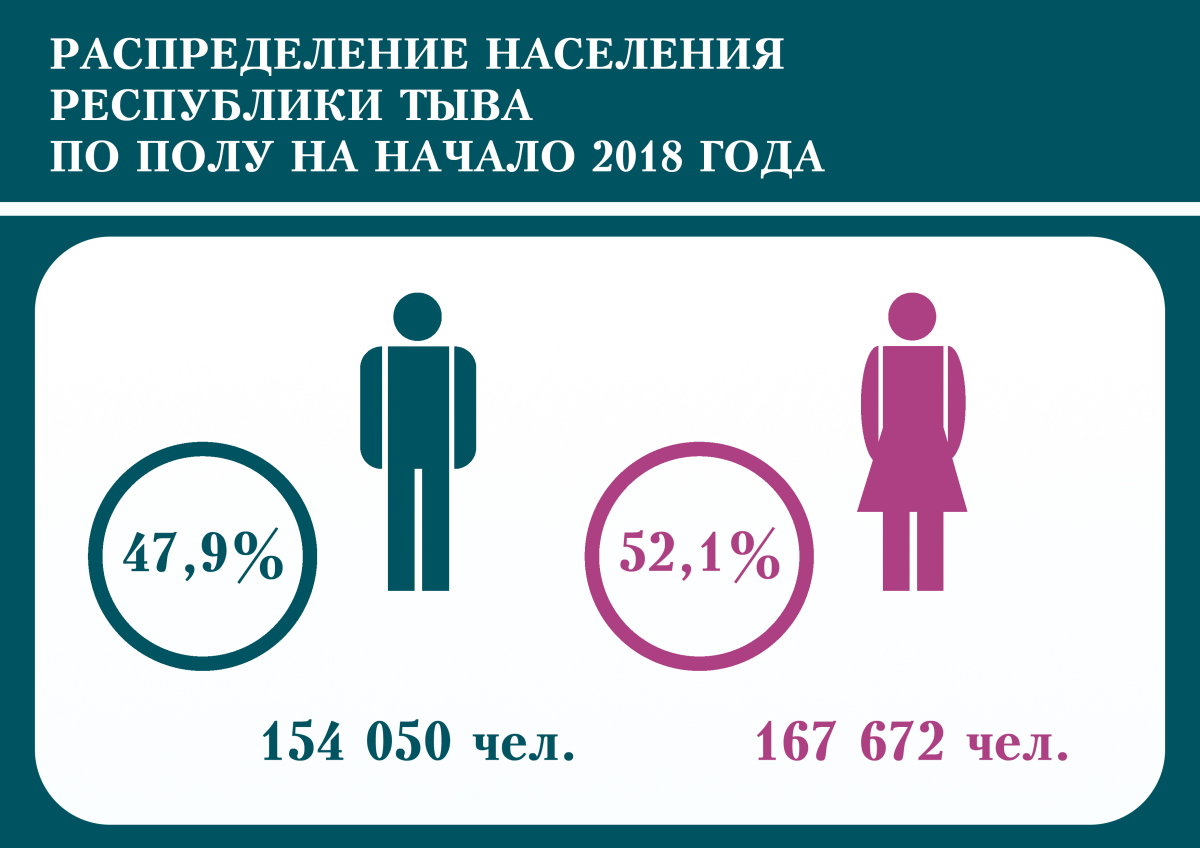 Численность женского населения фертильного возраста (15-49 лет) уменьшилась с 82,4 тыс. человек в 2014 г. до 79,5 тыс. человек илина 2,9 процента, и составила 47,4 процента от общей численности женщин.За последние годы последовательная реализация Правительством Республики Тыва комплексных мер в сфере демографической политики дает положительные результаты. По уровню рождаемости регион занимает лидирующую позицию в Российской Федерации с показателем 20,4 промилле на 1000 населения (в Российской Федерации – 10,9). Коэффициент естественного прироста населения республики до сих пор остается высоким и составляет 13,5 процента, хотя и имеет тенденцию к снижению. Территориальными органами Управления ЗАГС за 2018 год зарегистрировано 16408 записей актов гражданского состояния, что на 5,4 процента меньше, по сравнению с 2017 годом (2016 г. – 17734, 2017 г. – 17341).Таблица 1.3.Сведения о записях актов гражданского состоянияНаблюдается снижение показателей регистрации записей актов о рождении, заключении брака, расторжении брака, установления отцовства.Рождаемость. Территориальными органами Управления ЗАГС за 2018 год зарегистрировано 6607 записей актов о рождении, что на 434 записи меньше, чем за 2017 г. (2016 г. – 7519, 2017 г. – 7041).Из общего числа зарегистрированных детей родилось мальчиков – 3440 (52 процента), девочек – 3167 (48 процентов) (мальчиков больше на 273).Зарегистрировано рождение детей у родителей, состоящих в браке – 2556 (38,7 процента); у матерей, не состоящих в браке – 4051 (61,3 процента), в том числе с установлением отцовства – 2277 (34,5 процента); зарегистрировано рождений, где в записях о рождении сведения об отце отсутствуют или внесены со слов матери (по заявлению) – 1774 (26,8 процента). Таблица 1.4.Рождаемость за последние 3 года в разрезе кожуунов и городских округовТакже в 13 муниципальных образованиях зарегистрировано 75 записей актов о рождении детей у матерей, не достигших 18 летнего возраста.Таблица 1.5.Сведения о записях актов о рожденииВ 2018 году высокие показатели рождаемости, превышающие среднереспубликанский уровень, зарегистрированы в 16 муниципальных образованиях. В пятерку лидеров вошли  Тере-Хольский (31,8), Монгун-Тайгинский (26,1), Дзун-Хемчикский (25,6), Улуг-Хемский (25,5) и Чаа-Хольский (25,4) кожууны. Показатели ниже среднереспубликанского уровня зарегистрованы в г. Кызыле (15,9), Тандинском (19,3), Барун-Хемчикском (19,4) кожуунах. Таблица 1.6.Коэффициенты рождаемости (на 1000 населения)Ожидаемая продолжительность жизни при рождении. По данным Росстата по России, продолжительность жизни по итогам 2017 года составляет 72,7 года по обоим полам (мужчин – 67,51 лет, женщин – 77,64 лет). В Республике Тыва – 66,3 лет, что на 2,1 года выше показателя 2016 года (в 2016 г. – 64,2).Важнейшей причиной роста средней продолжительности жизни, стали действия направленные на снижение смертности населения. Ожидаемая продолжительность жизни мужчин составила 61,3 года с увеличением к 2014году на 4,7 года, у женщин – 71,2 года с увеличением к 2014 году на 4 года. Разрыв в продолжительности жизни мужчин и женщин составляет почти 10 лет. На увеличение продолжительности жизни повлияла одна из ключевых мер – введение ограничения розничной продажи винно-водочных изделий, в результате чего в 2018 году отмечается снижение смертности от отравления алкоголем и его суррогатами на 15,3 процента.Смертность. За 2018 год зарегистрировано записей актов о смерти – 2865, что на 52 записи больше, чем за 2017 год (2016 г. – 3130, 2017 г. – 2813).Увеличение значения данного показателя в сравнении с прошлым годом отмечено 11 органами ЗАГС:  г. Кызыла, Дзун-Хемчикского, Каа-Хемского, Кызылского, Монгун-Тайгинского, Овюрского, Сут-Хольского, Тандинского, Тоджинского, Улуг-Хемского и Эрзинского районов.Таблица 1.7.Сведения записей актов о смертиСнижение смертности в сравнении с прошлым периодом отмечены органами ЗАГС в г. Ак-Довурак,  Бай-Тайгинском,  Барун-Хемчикском, Пий-Хемском, Тере-Хольском, Тес-Хемском, Чаа-Хольском, Чеди-Хольском районах.Из общего количества умерших за 2018 год смертность составила:детей до 1 года – 66 (2,3 процента);дошкольного возраста – 28 (1 процент); школьного возраста – 30 (10,5 процента);молодого возраста – 405 (14,1 процента);среднего возраста – 658 (23 процента);старческого и пожилого возраста – 1678 (58,5 процента).Таблица 1.8.Смертность населения по возрастамПоказатель общей смертности населения в 2018 году, по данным Росстата, составил 8,8 на 1000 населения с ростом на 1,1 процента по отношению к предыдущему периоду (2017 г. – 8,7). Это ниже показателей России на 29 процентов (по Российской Федерации в 2018 г. – 12,4), и ниже показателей Сибирского федерального округа на 31, 8 процента (по Сибирскому федеральному округу в 2018 г. – 12,9). Основными причинами смертности в республике являются:1. Болезни системы кровообращения – 36,5 процента;2. Несчастные случаи, отравления и травмы – 23 процента;3. Новообразования – 14,4 процента;4. Болезни органов пищеварения – 6,9 процента; 5. Туберкулез – 4,6 процента;6. Болезни органов дыхания – 4,4 процента.По итогам 2018 года показатели смертности выше республиканского уровня регистрируются в Каа-Хемском (10,3), Тоджинском (10,2), Улуг-Хемском (10,1), Сут-Хольском (9,8), Эрзинском (9,1) кожуунах.Показатели ниже среднереспубликанского уровня отмечаются в 14 муниципальных образованиях (Тес-Хемском – 5,5, Овюрском – 5,8, Монгун-Тайгинском – 6,5, Кызылском – 6,7, Тере-Хольском – 6,8, г. Ак-Довураке – 6,9, Тандинском – 7,1, Чаа-Хольском – 7,2, Чеди-Хольском – 7,4, г. Кызыле – 7,4, Дзун-Хемчикском – 8,2, Бай-Тайгинском – 8,7, Барун-Хемчикском – 8,7, Пий-Хемском – 8,7).   В динамике с 2016 года регистрируется снижение показателя смертности в                гг. Кызыле, Ак-Довураке и во всех кожуунах республики.Таблица 1.9.Коэффициенты смертности(на 1000 населения)Внешние причины (несчастные случаи, отравления, травмы) остаются основной причиной смерти в трудоспособном возрасте, далее следуют болезни системы кровообращения, новообразования, инфекционные болезни (туберкулез).2. Уровень жизни семей, имеющих детей	2.1. Оценка социально-экономического положения семей, имеющих детейБлагополучное функционирование современной семьи невозможно без реализации государственной семейной политики. Семейная политика, направленная не только на поддержку отдельных семей, но и на оказание помощи социальному институту семьи, – жизненная необходимость. Достижение высокого уровня и качества жизни граждан невозможно без учета интересов семьи как основной ячейки общества. Основными индикаторами, характеризующими уровень жизни населения, являются денежные доходы в расчете на душу населения, начисления среднемесячной заработной платы работников и величина прожиточного минимума в расчете на душу населения.Среднемесячная номинальная заработная плата в среднем на одного работника за январь-декабрь 2018 года сложилась в размере 35755,4 рублей и возросла против аналогичного периода прошлого года на 14,4 процента.В 2018 году уровень реальной заработной платы составил 110,9 процента, реальные располагаемые доходы – 96,9 процента.Численность населения с денежными доходами ниже величины прожиточного минимума составила за 2017 год 129,1 тыс. человек, или 40,5 процента к общей численности населения, и уменьшилась на 3,9 тыс. человек по сравнению с аналогичным периодом прошлого года (таблица № 2.1).Величина среднего денежного дохода на душу населения в 2018 году сложилась в размере 14047 рублей и осталась на уровне 2017 года (2017 г. – 14048 рублей).Прожиточный минимум на душу населения в среднем за 2018 год составил 9957 рублей (I квартал – 9745 рублей, II квартал – 10102 рублей, III квартал – 10032 рублей, IV квартал – 9949 рублей) и по сравнению с 2017 годом увеличился на               2,6 процента.Таблица 2.1Оценка социально-экономического положения семей, имеющих детейТаблица 2.2Доля численности населения с денежнымидоходами ниже величины прожиточного минимума (тыс. человек)2.2. Государственные пособия и дополнительные меры государственной поддержки семей, имеющих детейМеры социальной поддержки семей, имеющих детей, устанавливаются как на федеральном уровне, так и на региональном. С 1 февраля 2018 г. индексированы размеры государственных пособий, источником финансирования которых являются субвенции из федерального бюджета Российской Федерации, на 2,5 процента.Выплата государственных пособий в связи с рождением и воспитанием детей производилась в следующих размерах:единовременное пособие при рождении ребенка – 23 462,72 рублей (для Монгун-Тайгинского, Тере-Хольского и Тоджинского кожуунов – 25 138, 64 рублей); пособие по уходу за первым ребенком до достижения им возраста полутора лет незастрахованным гражданам – 4 399,27 рублей (для Монгун-Тайгинского, Тере-Хольского и Тоджинского кожуунов – 4 713,50 рублей); при рождении второго и последующих детей – 8 798,52 рублей (для Монгун-Тайгинского, Тере-Хольского и Тоджинского кожуунов – 9 426,98 рублей); единовременное пособие беременной жене военнослужащего, проходящего военную службу по призыву – 37 155,67 рублей (для Монгун-Тайгинского, Тере-Хольского и Тоджинского кожуунов – 39 809,64 рублей);ежемесячное пособие на ребенка военнослужащего, проходящего военную службу по призыву – 15 923,85 рублей (для Монгун-Тайгинского, Тере-Хольского и Тоджинского кожуунов – 17 061,27 рублей);единовременное пособие при передаче ребенка на воспитание в семью– 23 462,72. рублей (для Монгун-Тайгинского, Тере-Хольского и Тоджинского кожуунов – 25 138,63 рублей), размер в случае усыновления ребенка-инвалида, ребенка старше 7 лет, а также братьев и (или) сестер – 174 901,76 рублей (для Монгун-Тайгинского, Тере-Хольского и Тоджинского кожуунов – 187 394,75 рублей); пособие на ребенка – 178 рублей (для Монгун-Тайгинского, Тере-Хольского и Тоджинского кожуунов – 191 рубль); ежемесячное пособие на содержание детей-сирот и детей, оставшихся без попечения родителей – 7 108 рублей  (для Монгун-Тайгинского – 8 379 рублей, Тере-Хольского и Тоджинского кожуунов – 7 617 рублей);вознаграждения (оплата труда), причитающегося приемным родителям – 5 743,17 рублей (для Монгун-Тайгинского – 7 405,66 рублей, Тере-Хольского и Тоджинского кожуунов – 6 952,26 рублей);начиная с 1 января 2018 г. семьям в связи с рождением первого ребенка назначается и выплачивается ежемесячная выплата, размер которой составил 10 347  рублей.В рамках Федерального закона от 19 мая 1995 г. № 81-ФЗ «О государственных пособиях гражданам, имеющим детей» и приказа Минздравсоцразвития Российской Федерации от 23 декабря  2009 г.  № 1012н «Об утверждении порядка и условий назначения и выплаты государственных пособий гражданам, имеющим детей» за счет средств федерального бюджета предоставляются:ежемесячная выплата в связи с рождением первого ребенка в семье;единовременное пособие при рождении ребенка,  не застрахованным гражданам; пособие по уходу за ребенком до достижения им возраста полутора лет незастрахованным гражданам;единовременное пособие беременной жене военнослужащего, проходящего военную службу по призыву (при беременности не менее 180 дней);ежемесячное пособие на ребенка военнослужащего, проходящего военную службу по призыву; единовременное пособие  при передаче ребенка на воспитание в семью.За счет средств республиканского бюджета предоставляются:1) ежемесячное пособие на ребенка;2) ежемесячное пособие на содержание детей-сирот и детей, оставшихся без попечения родителей;3) вознаграждения, причитающегося приемным родителям.Всего за 2018 год выделено бюджетных ассигнований в общем объеме 1 329, 0  тыс. рублей, что на 5,78процентоа больше по сравнению с 2017 годом (в 2017 г. – 1 292, 6 тыс. руб., в 2016 г. – 1 288, 0 тыс. руб.). За 2018 год выплаты обеспечены своевременно и в полном объеме.В соответствии с Федеральным законом от 29 декабря 2006 г. № 256-ФЗ                     «О дополнительных мерах государственной поддержки семей, имеющих детей» при рождении (усыновлении) второго ребенка или последующих детей у граждан Российской Федерации возникает право на получение дополнительных мер государственной поддержки семей, имеющих детей, в виде материнского семейного капитала (далее – МСК). На 1 января 2019 г. перечислено средств МСК по заявлениям 3 268 семей на сумму 1 171 368,9 тыс. рублей, в том числе: - на улучшение жилищных по заявлениям 2 755 семей на сумму 1 143 984,0 тыс. руб., из них:на улучшение жилищных условий без привлечения кредитных средств – по заявлениям 848 граждан на сумму 307 183,8 тыс. руб.;на уплату первоначального взноса и (или) погашение основного долга и уплату процентов по кредитам или займам на приобретение (строительство) жилого помещения, включая ипотечные кредиты, предоставленным гражданам по кредитному договору (договору займа), заключённому с организацией, в том числе кредитной организацией 1907 перечислений на счета организаций на сумму 836 800,2 тыс. руб.;- на получение образования ребёнком (детьми) – по заявлениям 323 семьи на сумму 12 180,4 тыс. руб.;- на формирование накопительной пенсии – по 6 заявлениям на сумму                496,5 тыс. руб.С января 2018 года Пенсионный фонд принимает заявления от нуждающихся семей на получение ежемесячной выплаты из средств материнского капитала, в которых второй ребёнок родится или будет усыновлён после 1 января 2018 г., в случае, если ежемесячный доход на одного члена семьи не превышает 1,5 кратного размера прожиточного минимума трудоспособного населения в субъекте проживания. Ежемесячная выплата имеет заявительный характер в размере прожиточного минимума для детей, установленного в субъекте Российской Федерации в соответствии с пунктом 2 статьи 4 Федерального закона от 24 октября 1997 г. № 134-ФЗ             «О прожиточном минимуме в Российской Федерации» за II квартал года, предшествующего году обращения за назначением указанной выплаты.Размер ежемесячной выплаты в связи с рождением (усыновлением) второго ребёнка в Республике Тыва в 2018 году составил 10 347 рублей. Зарегистрировано 305 заявлений о назначении ежемесячной выплаты в связи с рождением второго ребёнка в соответствии с Федеральным законом от 28 декабря 2017 г. № 418-ФЗ                    «О ежемесячных выплатах семьям, имеющим детей», из них в 2019 году –103 заявления. Выплачено средств 270 семьям на общую сумму 23 429 002,98 руб.Оплата услуг по дошкольному образованию.Нововведением законодательства, дающим возможность направить средства материнского (семейного) капитала на оплату содержания ребёнка или присмотра и ухода за ребёнком, не дожидаясь исполнения трёх лет ребёнку, в связи с рождением (усыновлением) которого возникло право на дополнительные меры поддержки, в республике решили воспользоваться 40 семей, по заявлениям которых перечислены средства на общую сумму 551,41 тыс. руб.Льготное ипотечное кредитование (под 6 процентов годовых).В соответствии с постановлением Правительства Российской Федерации от  30 декабря 2017 г. № 1711 утверждены Правила предоставления субсидий из федерального бюджета российским кредитным организациям и акционерному обществу «Агентство ипотечного жилищного кредитования» на возмещение недополученных доходов по выданным (приобретенным) жилищным (ипотечным) кредитам (займам), предоставленным гражданам Российской Федерации, имеющим детей». Семьи, в которых начиная с 2018 года родился второй и третий ребенок, имеют возможность получить льготное ипотечное кредитование (под 6 процентов годовых). Управлениями Пенсионного фонда России ведется мониторинг обращений семей, получивших льготную ипотеку.Электронные сертификаты на материнский семейный капитал (далее – МСК) С июля 2018 года Пенсионный фонд России реализовал новые возможности, делающие программу материнского капитала более простой и удобной для семей. Через личный кабинет на сайте Пенсионного фонда или Портале государственных услуг можно не только подать электронное заявление о выдаче сертификата или распоряжении средствами материнского капитала, но и получить сам сертификат в электронной форме.Таблица 2.3Показатели программы материнского (семейного) капиталаТаблица 2.4Показатели программы материнского (семейного) капиталаТаблица 2.4.Перечисления по направлениямС 1 января 2018 г. владельцы сертификатов получили право на направление средств материнского (семейного) капитала на оплату содержания ребенка и (или) присмотра и ухода за ребенком в организации, реализующей образовательные программы дошкольного образования и (или) образовательные программы начального общего, основного общего и среднего общего образования не дожидаясь исполнения трех лет ребенку, в связи с рождением (усыновлением) которого возникло право на дополнительные меры поддержки.Дополнительная мера социальной поддержки в виде регионального материнского капитала предоставляется семьям, в связи с рождением пятого и последующих детей, начиная с 2012 года в размере 50 тыс. руб. за счет средств республиканского бюджета в соответствии с Законом Республики Тыва от 28 октября 2011 г.                   № 937 ВХ-I «О мерах социальной поддержки отдельных категорий семей в Республике Тыва». За 2018 год на распоряжение средствами регионального материнского капитала подано 200 заявлений на сумму 10 000,0 тыс. руб., в том числе:на улучшение жилищных условий – 198;на погашение основного долга  по кредиту –1;на получение образования ребенком – 1.Таким образом, абсолютное большинство обладателей сертификатов регионального материнского капитала используют средства на улучшение жилищных условий.Таблица 2.5Перечисления регионального материнского капитала по направлениям2.4. Меры налоговой поддержки семей, имеющих детейГлавой 23 «Налог на доходы физических лиц» Налогового кодекса Российской Федерации реализуется комплекс мер, направленный на снижение налоговой нагрузки для лиц с семейными обязанностями. На 1 января 2019 г. размер стандартного налогового вычета, предоставляемого родителю, супругу (супруге) родителя, усыновителю, на обеспечении которых находится ребенок, установлен в следующих размерах: - налоговый вычет за каждый месяц налогового периода распространяется на родителя, супруга (супругу) родителя, усыновителя, на обеспечении которых находится ребенок, в следующих размерах:1 400 рублей – на первого ребенка;1 400 рублей – на второго ребенка;3 000 рублей – на третьего и каждого последующего ребенка;12 000 рублей – на каждого ребенка в случае, если ребенок в возрасте до 18 лет является ребенком-инвалидом, или учащегося очной формы обучения, аспиранта, ординатора, интерна, студента в возрасте до 24 лет, если он является инвалидом I или II группы;- налоговый вычет за каждый месяц налогового периода распространяется на опекуна, попечителя, приемного родителя, супруга (супругу) приемного родителя, на обеспечении которых находится ребенок, в следующих размерах:1 400 рублей – на первого ребенка;1 400 рублей – на второго ребенка;3 000 рублей – на третьего и каждого последующего ребенка;6 000 рублей – на каждого ребенка в случае, если ребенок в возрасте до 18 лет является ребенком-инвалидом, или учащегося очной формы обучения, аспиранта, ординатора, интерна, студента в возрасте до 24 лет, если он является инвалидом I или II группы.2.3. Пенсионное обеспечение семей, имеющих детей, государственная социальная помощь, денежные выплаты семьям с детьми-инвалидамиВ целях усиления государственной политики в сфере защиты детей и исполнения Указа Президента Российской Федерации от 28 декабря 2012 г. № 1688 приняты и реализованы два нормативных правовых акта в части пенсионного обеспечения инвалидов с детства 1 группы и детей-инвалидов в возрасте до 18 лет.Федеральным законом от 5 апреля 2013 г. № 51-ФЗ «О внесении изменений в Федеральный закон «О государственном пенсионном обеспечении в Российской Федерации» социальные пенсии инвалидов с детства 1 группы и детей-инвалидов с 1 января 2013г. установлены в размере 8 704 руб., с районным коэффициентом 1,5 в районах Крайнего Севера – 13 056 руб., а в местностях, приравненных к районам Крайнего Севера, с районным коэффициентом 1,4 –12 185,60 руб.Социальные пенсии индексируются ежегодно с 1 апреля с учетом темпов роста прожиточного минимума пенсионера в Российской Федерации за прошедший год. При этом коэффициент индексации социальных пенсий определяется Правительством Российской Федерации.Таблица 2.6Индексация социальных пенсий по коэффициентамС учетом прошедших за период с 2013 по 2018 годы индексаций размер социальной пенсии по инвалидности у инвалидов с детства 1 группы и детей-инвалидов на 1 января 2019 г. увеличен на 5 592,73 руб. по сравнению с 1 января 2013 г. и составил в районах Крайнего Севера 18 648,66 руб., в местностях, приравненных к районам Крайнего Севера, – 17 405,42 руб.Указом Президента Российской Федерации от 26 февраля 2013 г. № 175                   «О ежемесячных выплатах лицам, осуществляющим уход за детьми-инвалидами и инвалидами с детства 1 группы» с 1 января 2013 г. устанавливаются ежемесячные выплаты неработающим трудоспособным лицам, осуществляющим уход за детьми-инвалидами и инвалидами с детства I группы, в следующих размерах:а) родителю (усыновителю) или опекуну (попечителю) – в размере 5 500 рублей для районов, приравненных к местностям Крайнего Севера,– 7 700 руб., для районов Крайнего Севера – 8 250 руб.;б) другим лицам – в размере 1 200 рублей, для районов, приравненных к местностям Крайнего Севера, – 1 680 руб., для районов Крайнего Севера– 1 800 руб.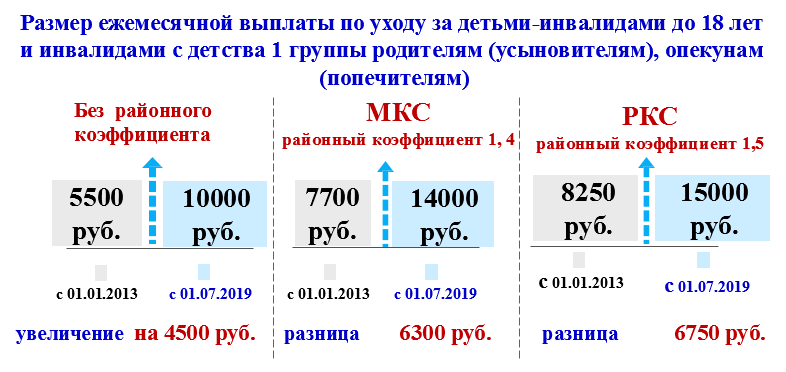 Всего по состоянию на 1 января 2019 г. назначены ежемесячные выплаты 2614неработающим трудоспособным лицам, осуществляющим уход:1) за детьми-инвалидами – 2220 чел., в том числе родители (усыновители), – 1790 чел., опекуны (попечители) – 27 чел., другие лица – 403 чел.;2) за инвалидами с детства 1 группы – 394 чел., в том числе родители (усыновители), – 95 чел., опекуны (попечители) – 22 чел., другие лица – 277 чел.В соответствии со ст. 28.1 Федерального закона от 24 ноября 1995 г. № 181-ФЗ «О социальной защите инвалидов в Российской Федерации» дети-инвалиды кроме социальной пенсии имеют право на ежемесячную денежную выплату (далее – ЕДВ).Для реализации прав граждан на получение ЕДВ, набора социальных услуг (далее – НСУ) ведётся региональный сегмент Федерального регистра лиц, имеющих право на получение государственной социальной помощи (далее – ЕДВ, НСУ, ФСД,  Регистр).  По состоянию на 1 января 2019 г. в региональном сегменте Федерального регистра лиц, имеющих право на государственную социальную помощь, состоят 2530 детей-инвалидов. По сравнению с аналогичным периодом 2017 года наблюдается увеличение численности детей-инвалидов на 104 чел. или 4,3 процента (на 1 января 2018г. – 2426 чел.).Динамика численности детей-инвалидов, имеющих правона государственную социальную помощь 2016-2018 гг.Размер ежемесячной денежной выплаты ежегодно индексируется в соответствии с Федеральным законом о федеральном бюджете:Таблица 2.1Ежегодная индексация денежной выплатыОбъем фактически выплаченных сумм ЕДВ категории дети-инвалиды за 2018 год составил 49,4 тыс. руб.Одновременно с увеличением размеров ЕДВ повышается сумма средств, направляемая на оплату предоставления гражданину набора социальных услуг.Кроме этого, матери детей-инвалидов могут воспользоваться одним из направлений использования средств материнского семейного капитала – приобретение товаров и услуг, предназначенных для социальной адаптации и интеграции в общество детей-инвалидов (товары и услуги должны быть включены в индивидуальную программу реабилитации и абилитации (ИПРА) ребенка).Для осуществления информационного обмена о лицах, имеющих право на получение государственной социальной помощи в виде НСУ, заключены соглашения между Пенсионным фондом Российской Федерации и Фондом социального страхования Российской Федерации от 23 декабря 2005 г. № ГБ-15-33/07сог-№02-43/08/3242П, Отделением ПФР по Республике Тыва и Министерством здравоохранения Республике Тыва № 154/2 от 16 июля 2013 г., в соответствии с которыми проводится ежедекадный обмен данными.2.4. Государственная социальная помощь малоимущим семьямВ соответствии с Законом Республики Тыва от 29 декабря 2004 г. № 1049 ВХ-I «О пособии на ребенка в Республике Тыва» малоимущим семьям со среднедушевым доходом, размер которого не превышает величину прожиточного минимума в Республике Тыва, выплачивается пособие на ребенка. Размер пособия составляет 178 рублей (в 2017 г. – 178 руб., в 2016 г. – 178 руб.). По данным органов социальной защиты населения, количество малоимущих семей составляет 27 838 семей                        (в 2017 г. – 29 990, в 2016 г. – 35 382).В соответствии со статьей 159 Жилищного кодекса Российской Федерации гражданам с низкими доходами предоставляются субсидии на оплату жилого помещения и коммунальных услуг.  В 2018 году число семей, получивших субсидии на оплату жилого помещения и коммунальных услуг, составило 21 007 в размере 1 367рублей  (в 2017 г. – 17 518 семьям в размере 1 457 рублей; в 2016 г. – 18 729 семьям в размере 1 457 рублей).Малоимущим семьям и малоимущим одиноко проживающим гражданам, которые хотят предпринять активные действия по преодолению бедности и выйти на самостоятельный источник дохода согласно Федеральному закону от 25 декабря 2012 г. № 258-ФЗ «О внесении изменений в Федеральный закон «О государственной социальной помощи» также продолжаются реализация социальных проектов.Социальную помощь в ходе реализации губернаторского проекта «Социальный картофель» получили 1600 получателей семян картофеля, 604 семей – семян овощных культур, среди них 47 детей-сирот и лица из их числа, начавших самостоятельную жизнь  в домах, построенных для детей-сирот и детей, оставшихся без попечения родителей.Показателем результативности является получение 25 кг. семенного картофеля, гарантированного урожая картофеля в количестве 100 кг и обязательное оставление семенного фонда картофеля на следующий год в количестве не менее 25 кг.Общий объем семенного фонда сформирован в 18 муниципальных образованиях и составил 26 009 кг. В 96 сумонах республики организованы работы по овощехранению, урожай картофеля хранится в 85 администрациях сумонов.На 2018 год заготовлено всего 4806 тонн кормов, что составляет 141,6 процента от потребности (в 2016 г. – 2284 тонн, или 113 процента, 2017 г. – 1430 тонн, или 127,1 процента)Анализ эффективности реализации социального проекта показывает привитие и развитие определенных трудовых навыков у детей, повышение уровня социальной ответственности граждан, ослабления иждивенческого мотива в их поведении. Наиболее важным результатом реализации комплекса мероприятий по реализации проекта является улучшение качества питания семей за счет увеличения натуральных поступлений продукции из личных подсобных хозяйств.Участниками губернаторского проекта «Социальный уголь» являются многодетные семьи, имеющие 5 и более детей в возрасте до 18 лет, в том числе усыновленные, проживающие в жилых помещениях с печным отоплением на территории республики. Социальная поддержка многодетным семьям оказывается 1 раз в год до начала отопительного сезона в виде выдачи талонов на приобретение каменного угля, дров и оплаты электроэнергии (по 2 т 142 кг угля на каждую семью, и по 4,8 куб дров на каждую семью).За время реализации проекта социальную помощь получили 2472 семьи (в 2016 году – 702 семья, в 2017 году – 718 семей, в 2018 году – 1051).Следующий губернаторский проект «В каждой семье – не менее одного ребенка с высшим образованием» на 2014-2020 годы направлен на создание условий, благоприятной психолого-педагогической, социальной среды для получения высшего образования детьми из семей республики, не имеющих членов семьи с высшим образованием в 3-х поколениях.Показатель проекта – увеличение количества выпускников образовательных организаций, поступивших в вузы к 2020 году, до 78 процентов, и увеличение количества выпускников организаций среднего профессионального образования, поступивших в вузы к 2020 году, до 34 процентов. В 2016 году из 483 выпускников школ в вузы поступили 170 человек, что составило 35 процентов, из 128 выпускников СПО поступили 84 человека, показатель перевыполнен на 29 процентов.В 2017 году –  215 чел.В 2018  году – 309 чел.За 3 года реализации губернаторского проекта «Кыштаг для молодой семьи» достигнуты следующие показатели:- создано 313 новых фермерских хозяйств и трудоустроено 313 молодых граждан до 35 лет на постоянной основе; - построено 313 чабанских стоянок с домами и кошарами;- участникам проекта приобретено 34 600 голов МРС и 700 голов КРС;- вовлечено в оборот неиспользуемых сельхозземель общей площадью                         39,7 тыс. га;- заготовлено древесины для строительства кошар и жилых домов в объеме 52,4 тыс. куб. м, участниками проекта перечислена в бюджет республики плата за использование лесов в размере 480 тыс. рублей;- устроены в дошкольные образовательные учреждения 292 (из 421) ребенка участников проекта.С 2016 по 2018 годы в реализации губернаторского проекта «Кыштаг для молодой семьи» участвуют 312 молодых семей, в них 659 детей.Передано  20 000 голов маточного поголовья МРС, при плане  21 000 голов овцематок и 100 голов коров, то есть выполнение плана 100 процентов.  2.5. Меры поддержки многодетных семейВ республике проживает 31 346 многодетных семей и 2 531 семья, имеющая ребенка-инвалида.Семьи, имеющие трех и более детей в возрасте до 18 лет, и приемные семьи, принявшие на воспитание трех и более детей, без учета дохода семьи имеют право на получение следующих дополнительных мер государственной социальной поддержки:- внеочередное оказание медицинской помощи по программам оказания государственных гарантий гражданам Российской Федерации, проживающим на территории Республики Тыва, бесплатной медицинской помощи в медицинских организациях государственной системы здравоохранения в соответствии с законами и иными нормативными правовыми актами Республики Тыва;- выплата компенсации части родительской платы за содержание ребенка в государственных и муниципальных образовательных организациях, в том числе в иных образовательных организациях, реализующих основную общеобразовательную программу дошкольного образования, в порядке, установленном Правительством Республики Тыва;- первоочередное обеспечение путевками в детские оздоровительные учреждения Республики Тыва;- бесплатное предоставление в собственность для индивидуального жилищного строительства земельного участка из земель государственной или муниципальной собственности в соответствии с законодательством Республики Тыва и муниципальными правовыми актами.Законом  Республики Тыва от 28 октября 2011 г. № 937 ВХ-I «О мерах социальной поддержки отдельных категорий семей в Республике Тыва» (далее – закон)  установлен региональный материнский капитал семьям при рождении пятого (или последующего) ребенка (размер в 2018 году – 50 000 руб.), которые направляются на улучшение жилищных условий; получение образования детьми; платных медицинских услуг детьми. Согласно указанному закону семьи, имеющие пять и более детей в возрасте до 18 лет, и приемные семьи, принявшие на воспитание трех и более детей, без учета дохода семьи, имеют право на получение следующих дополнительных мер государственной социальной поддержки:- прием детей в государственные и муниципальные дошкольные образовательные организации в первоочередном порядке;- содействие в трудоустройстве родителей, при возможности их работы на условиях применения гибких форм труда (неполный рабочий день, неполная рабочая неделя, работа на дому, временная работа и т.д.) по соглашению между работником и работодателем.2.6. Меры по взысканию алиментов на несовершеннолетних детейВ 2018 году находились в производстве 2718 исполнительных производств по алиментным обязательствам, что на 51 исполнительное производство или 1,9 процента больше, чем за отчетный период 2017 года.За отчетный период окончено и прекращено 1251 исполнительных производств (АППГ – 1188), что на 63 исполнительных производств или 5,3 процента больше по сравнению с 2017 годом.Из них с фактическим исполнением окончено 62 исполнительных производств (АППГ – 58). Прекращено 193 исполнительное производство (АППГ – 74), что на 119 исполнительных производств или 160 процентов больше по сравнению с 2017 годом.В отношении должников-алиментщиков составлено 34 административных протокола за административное нарушение (неисполнение должниками законных требований судебного пристава-исполнителя, сокрытие места работы и др.) (АППГ – 43).За отчетный период вынесено 243 постановления об объявлении в розыск должников, всего находилось 403 розыскных дела, из них прекращено 178, в связи с розыском должника – 160, в остатке на 1 января 2019 г.  находится 225 постановлений о розыске должника, его имущества.Судебными приставами-исполнителями за отчетный период осуществлено 1986 выходов по месту жительства должников (АППГ – 2964). За январь-декабрь 2018 года произведен 231 арест имущества должников, имеющих задолженность по алиментным обязательствам, на сумму 18452 тыс. руб. (АППГ – 256 на 29541 тыс. руб.). 3. Жилищные условия семей, имеющих детей3.1. Обеспечение жильем молодых семей, имеющих детейОдним из ключевых приоритетов в развитии Республики Тыва является повышение уровня и качества жизни населения, особенно малообеспеченных и многодетных семей, детей-сирот, инвалидов, пенсионеров и ветеранов.Правительством Республики Тыва осуществляется такие федеральные и республиканские программы по улучшению жилищных условий молодых семей и специалистов.Таблица 3.1Количество молодых семей, получивших государственнуюподдержку в виде социальных выплат в рамках подпрограммы «Обеспечение жильем молодых семей в Республике Тыва»В 2018 году по результатам программных мероприятий по обеспечению жильем молодых семей улучшили свои жилищные условия с использованием государственной поддержки в виде социальных выплат 247 молодых семей или 109,2 процента к соответствующему периоду прошлого года (226 молодых семей). Общий объем финансирования составил 141 720,806 тыс. рублей или 124,3 процента к соответствующему периоду прошлого года (113 934,0 тыс. рублей). За период 2016-2018 годы в рамках подпрограммы «Обеспечение жильем молодых семей в Республике Тыва» государственной программы Республики Тыва «Обеспечение жителей Республики Тыва доступным и комфортным жильем на 2014-2020 годы» молодым семьям выдано 673 свидетельства о праве на получение социальной выплаты.На сегодняшний день активно ведутся работы с муниципальными образованиями, чтобы молодые семьи, которые нуждаются в улучшении жилищных условий, не оставались без внимания государства.На 2019 год участие в вышеуказанной подпрограмме принимают 17 кожуунов и 2 городских округа Республики Тыва. Общий объем финансирования подпрограммы в 2019 году составит 217 076,20 тыс. рублей, в том числе 167 076,20 тыс. рублей из федерального бюджета, 50 000 тыс. рублей из республиканского бюджета. Запланировано предоставить 500 молодым семьям свидетельства о праве на получение социальной выплаты.Обеспечение жильем многодетных семейВ соответствии с Конституционным законом Республики Тыва от 27 ноября 2011 г. № 886 ВХ-I «О земле» (далее–Конституционный закон) многодетные семьи имеют возможность приобретать в собственность бесплатно земельные участки для индивидуального жилищного строительства.В соответствии с Конституционным законом для постановки на учет в качестве лица, имеющего право на предоставление земельного участка в собственность бесплатно», многодетные семьи имеют возможность приобретать в собственность бесплатно земельные участки для индивидуального жилищного строительства.По состоянию на 1 января 2019 г. в реестре состоят 1645 семей, что на 116 выше показателя 2017 года (в 2017 г. – 1529 семей).Наибольшее число семей, состоящих на учете по обеспечению бесплатными земельными участками, в гг. Кызыле (994), Ак-Довураке (157) и Кызылском кожууне (174).Обеспечение жильем детей-сирот и детей,оставшихся без попечения родителейНа учете в качестве нуждающихся в жилых помещениях на территории Республики Тыва на 1 января 2019 г. состоят 4596 детей-сирот и детей, оставшихся без попечения родителей, в том числе в возрасте:-от 14 до 18 лет – 989 человек;- от 18 до 23 лет –1634 человек;- от 23 лет и старше – 1973 человек.В 2018 году в Республике Тыва планировалось передать в государственную собственность 137 единиц жилья, из них 96 в г. Кызыле. Всего предусмотрено 161 131,6 тыс. руб. (федеральный бюджет – 153 075 тыс. рублей, республиканский бюджет – 8 056,6 тыс. рублей).Экономия по результатам проведенных торгов составила 3 011,1 тыс. рублей, благодаря которой дополнительно приобретено 2 помещения. Всего в 2018 году планировалось передать в госсобственность 139 единиц жилья.Всего заключено 22 государственных контракта на строительство и выкуп 139 помещений на общую сумму 160819,484 тыс. рублей, в том числе в г. Кызыле – 97 помещений, в муниципальных образованиях 42 помещения.По состоянию на 1 января 2019 г. освоено 114 036,84 тыс. рублей или 70,7 процента, в том числе средства федерального бюджета–108 344,99 тыс. рублей, республиканского бюджета – 5 701,86 тыс. рублей.Остаток финансовых средств от плана составил 47 094,75 тыс. рублей (федеральные средства – 44 740,0 тыс. рублей, республиканские – 2 354,74 тыс. рублей). Денежные средства отозваны Министерством просвещения Российской Федерации 31 декабря 2018 г.В муниципальных образованиях построено 42 помещения и приобретено 1 помещение в г. Кызыле, из них: передано в государственную собственность 33 помещения, на стадии передачи 10 помещений (Эрзинский – 2, Тес-Хемский – 2, Чаа-Хольский – 2, Пий-Хемский – 2, Кызылский – 2).Таблица 3.2.Количество детей-сирот и детей, оставшихся безпопечения родителей, лиц из числа детей-сирот и детей, оставшихся без попечения родителейЗатраты на строительство одного жилого помещения составляют 1195,3 тыс. рублей. За пять лет (2014-2018 гг.) жилыми помещениями обеспечены 714 граждан (2014 г. – 404 чел., 2015 г. – 109, 2016 г. – 62, 2017 г. – 96, 2018 г. – 43). Всего на данные цели направлено 1161,7 млн. рублей, из них средства федерального бюджета – 919,2млн. рублей, республиканского бюджета – 242,5млн. рублей.В соответствии с решением суда обеспечены жильем в 2014 году – 27 чел., в 2015 году – 53 чел., в 2016 году – 18 чел., в 2017 году – 6 чел., в 2018 году – 7 чел.На 1 января 2019 г. по республике имеются 319 неисполненных решений суда по предоставлению жилых помещений детям-сиротам, из них 259 – по предоставлению жилого помещения на территории г. Кызыла. Факт невозможности проживания детей-сирот в ранее занимаемых жилых помещениях устанавливается в соответствии с Законом Республики Тыва от                    26 ноября 2004 г. № 918 ВХ-I «О дополнительных гарантиях по социальной поддержке детей-сирот и детей, оставшихся без попечения родителей».Законный представитель несовершеннолетнего или лица из числа детей-сирот и детей, оставшихся без попечения родителей, обращается в администрацию муниципального образования по месту нахождения жилого помещения с заявлением об установлении факта невозможности проживания ребенка в ранее занимаемом жилом помещении.4. Состояние здоровья женщин и детей4.1. Младенческая смертностьВ республике умерло 65 детей в возрасте до 1 года, показатель младенческой смертности (далее – МС) составил 9,4 на 1000 родившихся живыми, что выше на 9,3 процента уровня прошлого года и остается больше показателя Российской Федерации в 1,7 раза (РФ 2017 г.– 5,6). Высокие показатели МС, превышающие среднереспубликанский показатель, зарегистрированы в Тоджинском – 40,5 на 1000 родившихся живыми, Овюрском–21,5, Сут-Хольском – 15,5, Тес-Хемском – 13,5, Чаа-Хольском – 12,7, Бай-Тайгинском – 12,1, Дзун-Хемчикском – 11,3, Барун-Хемчикском – 10,5 кожуунах.Таблица 4.1.Младенческая смертность(на 1000 родившихся)Возрастная характеристика матерей умерших детей при рождении ребенка показала, что в 100 процентов случаев они были фертильного возраста (18-49 лет). По месту жительства 78,4 процента женщин из сельской местности. По количеству беременностей и родов превалирует смертность детей от 1-2 родов – 32 (49,2 процента, в 2017 г. – 56,9 процента), от повторно родящих от 3-4 родов – 26 (40 процентов, в 2017 г. – 20 процентов), более 4-6 родов – 7 (10,7 процента, в 2017 г. – 23 процента).Среди умерших детей основную долю составляют дети, умершие в возрасте от 0-3 месяцев– 80,0 процентов (увеличение на 17 процентов), от 3-6 мес. – 13,8 процента (снижение на 4,6 процента) и в 3,0 процентах случаев дети умерли в возрасте от 6-9 месяцев и 9-12 месяцев (также снижение на 10,8 процента и 1,6 процента соответственно).В причинной структуре МС ведущее место занимает смертность детей от отдельных состояний перинатального периода – 50,7 процента (33 случая) против 43 процента (28 случаев), что выше на 5 случаев, чем в 2017 году, на 2 месте – от внешних причин – 21,5 процента (14 случаев). На 3 месте – от врожденных аномалий – 15,3 процента (10 случаев), выше на 4 случая. На 4 месте – от инфекционно-паразитарных болезней 4,65 (3 случая), от болезней органов дыхания и нервной системы – по 3,0 процента (по 2 случая). На 5 месте – от прочих причин 1,5 процента            (1 случай).От заболеваний умерло 7 человек (10,7 процента) против 16 (24,6 процента) в 2017 году, снижение в 2,3 раза. Рост смертности отмечен от отдельных состояний перинатального периода в 1,2 раза, от врожденных аномалий развития в 1,6 раз. В структуре причин смертности от отдельных состояний перинатального периода – 50,7 процента (33 случаев): превалирует смертность от церебральной ишемии – 13 случаев –20 процентов, на втором месте – от внутрижелудочковых кровоизлияний – 9 случаев (13,8 процента), на третьем месте – внутриутробной инфекции 5 случаев (7,7 процента), в том числе от сепсиса 4 случая (6,1 процента); на четвертом месте – от асфиксии и гипоксии, РДСН, ЯНЭК по 2 случая (по 3,0 процентов). Анализ случаев показывает, что 60 процентов умерших детей на дому составляют дети из социально-неблагополучных и мигрирующих семей, смерть наступает в результате распития спиртных напитков родителями, недостаточного присмотра за детьми.Одной из эндогенных социально значимых причин смерти детей 1 года жизни являются врожденные аномалии, которые с  стабильно занимали второе место в причинной структуре МС, но с сентября 2015 года заняли третье место – 15,3 процента (10 случаев). В структуре первое место занимают врожденные аномалии сердечно-сосудистой системы – 9,2 процента (6 случаев), множественные аномалии развития и аномалии других органов по 3,0 процентов (по 2 случая). В сравнении с 2017 годом в динамике отмечен рост потерь от врожденных аномалий в 1,6 раза.     Проводится целенаправленная работа по снижению младенческой и детской смертности детей. Постоянно проводятся медико-социальные патронажи семей, в том числе семей, где имеются новорожденные, дети раннего возраста и дети инвалиды. Амбулаторно-поликлинической службой проведено 65279 патронажей против 48055 в 2017 году.4.2. Смертность детей от 1 года до 14 летЗа 2018 год по Республике Тыва зафиксировано 57 случаев смертности детей в возрасте от 1 до 18 лет (за 2017 г – 74), что ниже на 22,9 процента. Показатель детской смертности 51,5 на 100 тыс. детского населения соответствующего возраста (за 2017 г. – 68,2). По возрасту умерших детей, уменьшение смертности во всех возрастных группах. Снижение числа умерших детей от внешних причин в 1,7 раза за счет уменьшения случаев от механической асфиксии, утоплений и отравлений.14,0 процентов детей из числа умерших были из социально неблагополучных семей (8 детей), 19 детей (33,3 процента) были инвалидами с детства, в том числе паллиативных детей – 8 (14,0 процентов).4.3. Заболеваемость детейВ Республике Тыва зарегистрировано 129470 случаев заболеваний у детей в возрасте от 0 до 14 лет, показатель на 100 тыс. населения составил 121996,5. Наблюдается снижение показателя общей заболеваемости у детей до 14 лет по сравнению с 2017 годом на 2,5 процента (2017 г. – 125143,3). По сравнению с показателем по Российской Федерации заболеваемость детей в республике ниже на 44,8 процента (РФ 2017 г. – 221104,6).Снижение заболеваемости по сравнению с 2017 годом произошло за счет инфекционных болезней на 3,2 процента, болезней уха и его сосцевидного отростка на 5,2 процента, болезней органов пищеварения на 2,7 процента, болезней кожи на 3,2 процента, болезней мочеполовой системы на 1,6 процента, травм и отравлений на 17,4 процента. Следует отметить увеличение болезней эндокринной системы на 3,6 процента, болезней нервной системы на 4,3 процента.  В структуре общей заболеваемости детей республики превалируют болезни органов дыхания – 49,5 процента, на втором месте – инфекционные болезни – 6,4 процента, на третьем месте – болезни эндокринной системы – 6,2 процента, далее идут болезни кожи и подкожной клетчатки – 6,0 процентов, болезни органов пищеварения – 5,3 процента. Заболеваемость среди подростков в возрасте 15-17 лет снизилась на 9,2 процента, и показатель составил 155596,7  на 100 тыс. населения (2017 г. – 171296,7). По сравнению с показателем по Российской Федерации заболеваемость подростков в республике ниже на 30,7 процента (РФ 2017 г. – 224518,2).Увеличение по сравнению с 2017 годом произошло за счет болезней эндокринной системы на 4,9 процента. Снижение отмечено по инфекционным заболеваниям на 17,3 процента, болезней органов дыхания на 7,9 процента, травмам и отравлениям на 10,3 процента.В структуре заболеваемости подростков 15-17 лет на первом месте находятся болезни органов дыхания 36,1 процента, на 2-м месте болезни эндокринной системы – 16,0 процента, на 3-м месте – травмы и отравления – 9,1 процента, на четвертом месте – болезни глаза – 7,4 процента. Далее следуют болезни кожи – 6,1 процента и болезни органов пищеварения – 5,0 процентов.Таблица 4.2Обеспеченность санаторно-курортным лечением детей,находящихся на диспансерном наблюдении медицинскихорганизаций республики, нуждающихся всанаторно-курортном лечении*возраст детей от 4 до 17 лет включительно.4.4. Состояние здоровья школьниковСнижение уровня показателей здоровья детей и подростков – актуальная проблема общества. Ее решение включает в себя множество аспектов: социальный, экономический, экологический, политический и другие. Однако, по единодушному мнению специалистов, одно из ведущих мест среди них занимает формирование у подрастающего поколения ценностного отношение к своему здоровью.Интенсификация учебного процесса, использование новых форм и технологий обучения, раннее начало систематического обучения приводит к значительному росту количества детей, не способных адаптироваться к нагрузкам. Как следствие этого – снижение иммунитета, рост количества заболеваний, низкий уровень активности учащихся на уроках, слабая успеваемость.Ранней и своевременной диагностике наиболее распространенных, социально значимых хронических заболеваний, приводящих к инвалидизации и хронизации, является проведение медицинских осмотров в образовательных учреждениях. Таким образом, медицинские осмотры являются перспективным методом развития профилактического направления. Таблица 4.3.Охват медицинским осмотром школьников за 2018 годПо сравнению с 2016 годом план профилактических осмотров школьников снижен на 7069 (11,99 процента) за счет диспансеризации дошкольных образовательных учреждений Республики.Таблица 4.4.Диспансеризация воспитанников дошкольных образовательных учреждений РеспубликиНесмотря на увеличение количества школьников охват медицинским осмотров остается примерно на одном и том же уровне. Охват по Бай-Тайгинскому, Тес-Хемскому, Тоджинскому районам ниже 95 процентов.Таблица 4.5.Распределение по группам здоровья на 1 января 2019 г.Таблица 4.6.В сравнении с прошлыми годамиВ сравнении 2016 годом возросло количество детей с нормальным физическим и психическим развитием, то есть с I группой здоровья, на 4 процента. Количество детей со II группой здоровья – с функциональными и морфофункциональными нарушениями – уменьшилось на 7 процентов. Уменьшение происходит за счет оздоровления детей со II группой здоровья, коррекции у них функциональных нарушений, а также за счет приобретения хронического характера течения заболевания с дальнейшим переходом в III группу здоровья. Количество школьников с хроническими заболеваниями и с физическими недостатками, отнесенных к III группе здоровья, возросло на 3 процента.  Количество детей с IV и V группами здоровья остается на том же уровне.Одним из важнейших признаков, определяющих уровень здоровья школьников, является физическое развитие. Под физическим развитием понимается комплекс морфологических и функциональных свойств организма, характеризующих размеры, форму, структурно-механические качества и гармоничность развития человеческого тела, а также запас его физических сил.Таблица 4.7Уровень здоровья школьниковВ сравнении с 2016 годом физическое развитие школьников остается примерно на одном уровне, но имеется увеличение на 0,68 процента количества детей со средним физическим развитием. По итогам оценки физического развития школьников отмечается положительная динамика, возрастает количество школьников с физическим развитием выше среднего, таким образом, улучшается состояние здоровья школьников. На основе данных о состоянии здоровья, физического развития, общей физической подготовленности и тренированности школьников распределяют на медицинские группы для физического воспитания: основная, подготовительная, специальная. Каждая медицинская группа характеризуется по объему и интенсивности физических нагрузок. Одним из обязательных предметов школьной программы является физкультура. Она необходима для полноценного физического развития детей.Таблица 4.8Распределение на медицинские группы для физического воспитанияВ сравнении с предыдущим годомВ 2018 году в сравнении с 2016 годом по физкультурной группе изменений не наблюдается, все остается на одном уровне, но идет увеличение количества учащихся, освобожденных от уроков физической культуры, на 0,2 процента. В условиях постоянного нахождения в образовательных учреждениях во время уроков, школьники вынуждены большую часть времени находиться в статичном положении.Таблица 4.9.Структура заболеванийВ структуре заболеваний ведущее место занимают заболевания желудочно-кишечного тракта – 64,02 процента (13317 случаев). С целью профилактики во всех школах г. Кызыла на родительских собраниях врачом гастроэнтерологом и стоматологом прочитаны лекции по теме: «Рацион и режим питания школьников», «Гигиена полости рта», также разработаны дорожные карты по улучшению состояния здоровья школьников.На 2 месте заболевания органа зрения – 9,18 процента (1910 случаев). Отмечается увеличение заболеваемости школьников на 1,84 процента. Это связано возможно с неправильной организацией учебных занятий при чтении и письме, длительными просмотрами телевизионных передач и работой на компьютере. Эти факторы способствуют развитию спазма аккомодации, миопии, астигматизму. В образовательных учреждениях отмечается закономерность – увеличение числа учащихся с близорукостью от младших классов к старшим. С возрастом увеличивается процент близорукости учащихся.На 3 месте заболевания эндокринной системы – 5,79 процента (1205 случаев). В эту группу заболеваний входит в основном эндемический зоб, ожирение, гипотрофии. К причинам относятся прежде всего йододефицитные состояния, нарушения обмена веществ, малоподвижный образ жизни, неправильное нерациональное питание. Благодаря йодированию пищи в образовательных учреждениях отмечается уменьшение йододефицитных состояний. Но возрастает количество детей с избыточной массой тела. Этому способствуют также средства массовой информации и реклама. Школьники предпочитают фаст-фуды, сухоядение, сладости, газированные напитки. Таким образом, главными условиями, способствующими укреплению здоровья школьника, являются режим дня, двигательная активность, питание, ранняя диагностика и профилактика заболеваний. Классным руководителям, медицинским персоналом необходимо постоянно проводить разъяснительную работу как среди учеников, так и среди родителей.4.5. Состояние здоровья женщинС целью оптимизации и улучшения качества оказания медицинской помощи женскому населения согласно постановлению Правительства Республики Тыва от 17 апреля 2015 г. № 196 «О реорганизации государственных бюджетных учреждений здравоохранения Республики Тыва «Перинатальный центр Республики Тыва» и «Кызылский родильный дом № 1» ГБУЗ Республики Тыва «Кызылский родильный дом № 1» с 1 июля 2015 г. функционирует в составе ГБУЗ Республики Тыва «Перинатальный центр Республики Тыва».Перинатальный центр Республики Тыва функционирует на 335 коек. Акушерско-гинекологическая помощь женщинам в период беременности, родов и послеродовом периоде в республике осуществляется в соответствии с трехуровневой системой оказания медицинской помощи. К учреждениям I уровня в соответствии с приказом Министерства здравоохранения Республики Тыва от 16 октября 2015г.                   № 1209 «Об утверждении Порядка оказания медицинской помощи по профилю «Акушерство и гинекология» в Республике Тыва» относятся 15 акушерских отделений, входящих в состав центральных кожуунных больниц, в которых не предусмотрено круглосуточное пребывание врача-акушера-гинеколога. К учреждениям 2 уровня отнесены 3 учреждения: акушерский стационар № 2 Перинатального центра, Улуг-Хемский межкожуунный медицинский центр и Барун-Хемчикский межкожуунный медицинский центр, имеющие в своем составе отделение анестезиологии-реаниматологии (палаты интенсивной терапии) для женщин и отделение реанимации и интенсивной терапии для новорожденных. К учреждениям 3 уровня относится ГБУЗ Республики Тыва «Перинатальный центр Республики Тыва», имеющий в своем составе отделение анестезиологии-реаниматологии для женщин, отделение реанимации и интенсивной терапии для новорожденных, отделение патологии новорожденных и недоношенных детей (II этап выхаживания), акушерский дистанционный консультативный центр с выездными анестезиолого-реанимационными акушерскими бригадами для оказания экстренной и неотложной медицинской помощи, и осуществляющие мониторинг и организационно-методическое обеспечение деятельности акушерских стационаров кожуунных больниц. Госпитализация пациенток в медицинские организации по уровням оказания медицинской помощи осуществляется согласно листам маршрутизации. Показатель обеспеченности акушерскими койками по республике на фоне реструктуризации службы родовспоможения снизился с 38,9 до 33,2 на 10 тыс. женщин 15-49 лет и выше показателя по Российской Федерации в 2,0 раза. Одним из основных факторов, определяющих состояние репродуктивного потенциала населения, является здоровье женщин. Патология беременности и перинатального периода становится ведущим фактором, усугубляющим неблагоприятные тенденции рождаемости и снижение уровня жизнеспособности потомства на всех этапах его развития. Несмотря на высокую рождаемость в республике, заболеваемость женщин во время беременности остается  высокой. Анализ заболеваемости беременных показывает, что на каждую больную беременную женщину приходится более двух заболеваний. В структуре заболеваний ведущее место занимают анемии, болезни мочеполовой системы, преэклампсии, которые в течение 5 лет остаются стабильными. Анемии беременных и болезни мочеполовой системы, остаются актуальной проблемой в республике, которые занимают лидирующие позиции в структуре патологии беременных. Частота анемий беременных в 2017 г. – 43,9 на 100 закончивших беременность, в 2018 г. – 47,4. Необходимо отметить, что по мере катастрофического роста распространенности анемии беременных как бы «притупилось» восприятие ее как серьезной патологии гестационного процесса. В то же время известно, что анемия при беременности является той исходной патологией, которая вызывает цепь тяжелых расстройств не только у матери, но и у плода, и у ребенка на последующих этапах жизни. Длительная тканевая гипоксия при анемии матери является патогенетической основой развивающихся расстройств в организме плода, вызывая нарушения процессов гистогенеза с поражением нервной системы и других жизненно важных органов, что проявляется развитием у ребенка гипоксической энцефалопатии и других неврологических расстройств, соматических нарушений, анемии вследствие угнетения эритропоэза. Ежегодная высокая заболеваемость беременных в республике болезнями мочеполовой системы способствуют росту инфекционных осложнений у матери в родах и послеродовом периоде, вплоть до внутриутробного инфицирования плода (2017 г. – 25,3, 2018 г. – 25,2 на 100 закончивших беременность). Проблема внутриутробной инфекции приобрела сегодня особое значение, как одна из причин невынашивания беременности, преждевременных родов, а также плацентарной недостаточности с последующим развитием задержки внутриутробного развития плода, антенатальной гибели. Таблица 4.10Заболевания и патологические состояния,предшествовавшие или возникшие во время беременности(на 100 женщин, закончивших беременность)4.6. Проблемы и пути решенияПроблема абортов в современных социально-демографических условиях в Республике Тыва занимает особое место. Доля женщин, использующих современные методы контрацепции, не превышает 25 процентов. Следовательно, 75 процентов женщин подвергают себя риску нежелательной беременности. Здоровье женщины – один из первоочередных по приоритетности компонентов благополучия и богатства страны. Нормальное функциональное состояние репродуктивной системы - показатель здоровья женщины. Сохранение репродуктивного здоровья женщин и обеспечение безопасного материнства – приоритетная задача современной медицины во всем мире. Безусловно, она должна решаться комплексно с учетом социальных, экономических, демографических и медицинских проблем, стоящих перед обществом в целом. Республика Тыва на протяжении многих лет занимает одно из ведущих мест по числу абортов. В связи с этим предотвращение и профилактика абортов и их осложнений – одна из главных задач в сохранении репродуктивного здоровья женщины и залог рождения здорового потомства. В последние годы благодаря проводимым реформам произошли некоторые позитивные сдвиги, проявляющиеся в увеличении рождаемости, снижении материнской и младенческой смертности, сокращении количества абортов. Вместе с тем в настоящее время отмечается формирование нового типа репродуктивного поведения населения, связанного с демографическим переходом к малодетной семье. В «Концепции демографической политики Российской Федерации на период до 2025 года» особо подчеркивается, что проведение демографической политики должно основываться на систематизации теоретических и практических исследований в области репродукции населения страны с переходом к всесторонним, комплексным исследованиям на уровне отдельных регионов. В условиях многолетнего реформирования и модернизации здравоохранения в России сохраняется устойчивое состояние депопуляции нации. Аборты на территории республики остаются социальной проблемой. Решение этой проблемы зависит от качества работы первичного звена по профилактике непланируемой беременности и формирования позитивного общественного мнения населения в отношении активного использования контрацептивов как альтернативы абортов. Средства массовой информации могут играть значительную роль в профилактике абортов на территории республики. Наибольшую роль в информировании о проблемах абортов, оказывающих значительное влияние на отношение людей к абортам, играют такие виды СМИ, как интернет и телевидение.Предложения по снижению детской смертности:В целях дальнейшего снижения детской смертности необходимо продолжить работу с семьями социального риска, с мигрирующими семьями.  В целях снижения смертности детей до 4 лет, также снижения смертности от несчастных случаев необходимо усилить разъяснительную работу с родителями по уходу и воспитанию детей дошкольного и школьного возраста, по профилактике несчастных случаев, утоплений, дорожно-транспортных происшествий. В целях снижения детской смертности от заболеваний необходимо активно выявлять заболевших детей, своевременный выход в ЦАР при поступлении тяжелых детей.В целях снижения смертности среди детей-инвалидов необходимо усиление реабилитационной и абилитационной работы с данной группой детей. Необходим ежемесячный контроль со стороны главных врачей за реализацией ИПРА детей-инвалидов, проведением диспансеризации и оздоровления данной категории детей.Своевременное оказание медицинской помощи детям, повысить качество оказания неотложной и экстренной медицинской помощи, развитие службы паллиативной помощи детям инвалидам.5. Состояние питания детей5.1. Питание детей раннего возрастаВ 2018 году для питания детей раннего возраста закупили молочные каши,  безмолочные каши, адаптированные сухие смеси для детей до 6 месяцев, адаптированные сухие смеси с 6 месяцев и старше. Все продукты поставлены и распределены по медицинским организациям республики. 5.2. Питание школьниковПоказатели здоровья школьников и охвата их горячим физиологически полноценным питанием включены как целевые и индикативные показатели деятельности органов исполнительной власти, а также органов и организаций, реализующих социальную политику и осуществляющих контрольно-надзорные функции.Организация здорового питания обучающихся, воспитанников в образовательных организациях продолжает осуществляться в соответствии с совместным приказом Минздравсоцразвития России и Минобрнауки России от 11 марта 2012 г. № 213н/178 «Об утверждении методических рекомендаций по организации питания обучающихся, воспитанников образовательных учреждений». В соответствии со статьей 37 Федерального закона от 29 декабря 2012 г. № 273-ФЗ «Об образовании в Российской Федерации» организация питания в образовательных организациях возлагается на организации, осуществляющие образовательную деятельность.В компетенцию образовательной организации входит создание необходимых условий для работы подразделений организаций общественного питания, контроль их работы в целях охраны и укрепления здоровья обучающихся, воспитанников и работников образовательного учреждения (статья 28 Федерального закона от 29 декабря 2012 г. № 273-ФЗ).В общеобразовательных школах республики столовые в полном объеме оборудованы современным технологическим столовым оборудованием.Таблица 5.11Питание школьников6. Образование, воспитание и развитие детей6.1. Обеспечение права детей на образование и развитиеОбразование во многом определяет жизнь человека, его благополучие и главное – возможность самореализации. Ни один человек не может найти свое единственное место в жизни, раскрыть заложенные в нем потенциальные способности без образования. Российская Федерация, подписав и ратифицировав Конвенцию оправах ребенка, признала право ребенка на образование и согласилась, что образование ребенка должно быть направлено на гуманистические цели, а именно на:- развитие личности, талантов и умственных и физических способностей ребенка в их самом полном объеме;- воспитание уважения к родителям ребенка, его культурной самобытности, языку и ценностям, к национальным ценностям страны, в которой ребенок проживает, страны его происхождения и к цивилизациям, отличным от его собственной;6.2. Качество образования и инновации в области образованияВ соответствии с Положением о Министерстве образования и науки Республики Тыва, утвержденным постановлением Правительства Республики Тыва от              18 октября 2012 г. № 553 (далее - Положение), Министерство образования и науки Республики Тыва (далее – Минобрнауки РТ) является органом исполнительной власти Республики Тыва, осуществляющим функции по выработке и реализации государственной политики и нормативно-правовому регулированию в следующих сферах:- образование;- научно-техническая и инновационная деятельность;- развитие государственных научных центров;- оказание государственных услуг в сферах образования, воспитания в отношении несовершеннолетних граждан, социальной поддержке и социальной защите обучающихся и воспитанников образовательных организаций;- управление государственным имуществом в подведомственных организациях.На территории Республики Тыва реализуют свою деятельность 480 образовательных, научных организаций и центров, в том числе 469 образовательных организаций, из которых:203 дошкольные образовательные учреждения, в том числе:187 – муниципальных;6 – частных.177 общеобразовательных организаций, из них:1 – федеральное (Министерства обороны Российской Федерации – Кызылское президентское кадетское училище);12 – государственных (11 – Минобрнауки РТ; 1 – Министерство культуры РТ (далее – Минкультуры РТ);164 – муниципальных.71 учреждения дополнительного образования детей, в том числе: 70 – муниципальных (детские юношеские спортивные школы– 22; центры – 19; школы искусств – 31);3 – республиканских (1 – Минобрнауки РТ; 1 – Минкультуры РТ; 1 –Минспорт РТ);16 учреждений среднего профессионального образования, в том числе:11 –подведомственные Минобрнауки РТ;5 – разной ведомственной принадлежности (Минкультуры РТ – 1, Минспорта РТ – 1, Минздрав РТ – 1, частное – 1, федеральное – 1). 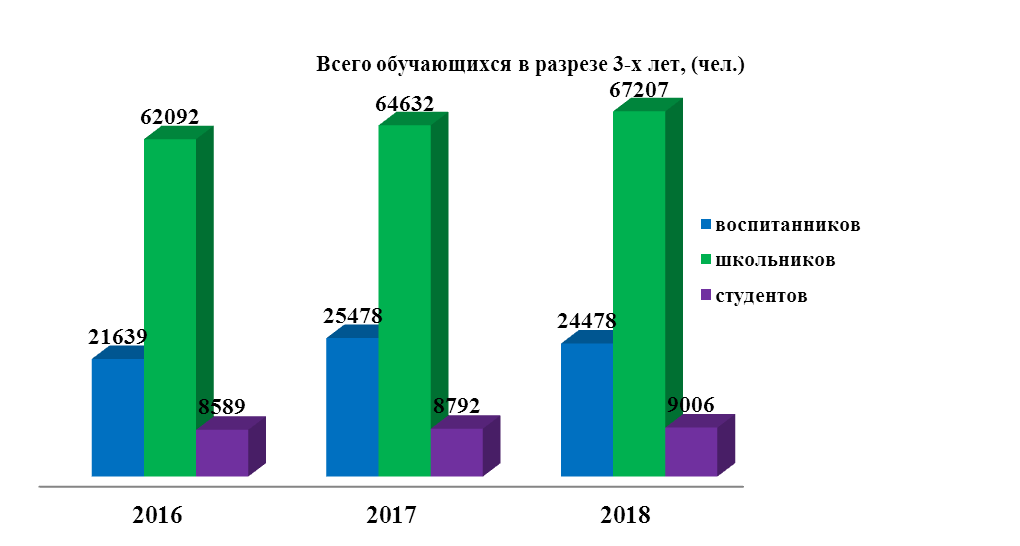 В целом в ведении Минобрнауки РТ находится 421 учреждение. Охвачено более 100 тыс. несовершеннолетних, в том числе: -в детских садах – 24 478 воспитанников; - в школах – 67207 учащихся; - в техникумах – 9006 студента.Работают в учреждениях 10650 педагогических работников: в ДОУ – 2392 чел.; в школах – 6766 чел.; в СПО – 1492 чел.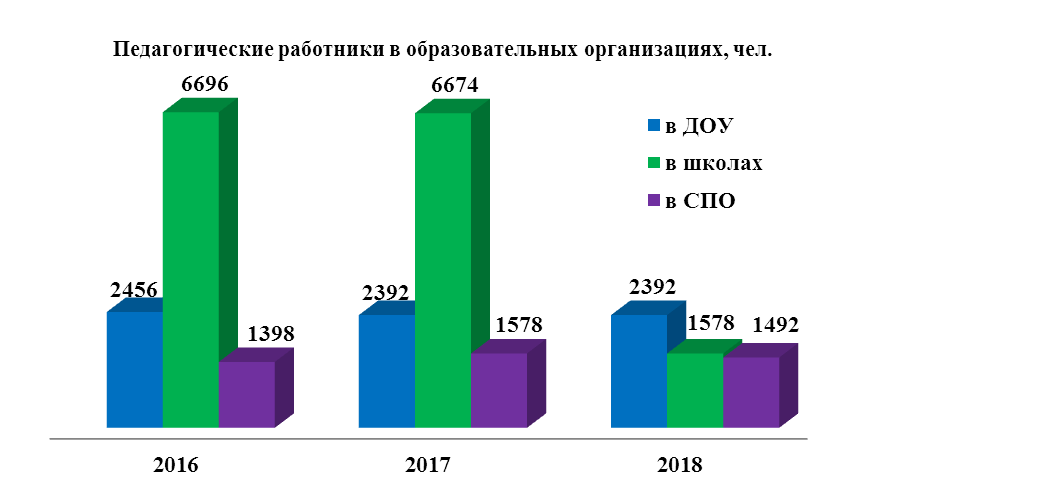 Кроме этого, реализуют свою деятельность 6 научных организаций, в том числе:2 – Минобрнауки РТ (ГБНУ МОиН Республики Тыва «Институт развития национальной школы», ГБУ «Убсунурский международный центр биосферных исследований Республики Тыва»);1 – Министерство здравоохранения  Республики Тыва (Государственное бюджетное учреждение «Научно-исследовательский институт медико-социальных проблем и управления Республики Тыва»);1 – Министерство сельского хозяйства Республики Тыва (ФГНУ «Тувинский научно-исследовательский институт сельского хозяйства»);1 – Министерство природы Республики Тыва (ФГБУН «Тувинский институт комплексного освоения природных ресурсов Сибирского отделения РАН»);Правительство Республики Тыва (ГБНИиОУ «Тувинский институт гуманитарных и прикладных социально-экономических исследований при Правительстве Республики Тыва»).Функционируют 2 института, подведомственные Минобрнауки РТ (ГБУ Республики Тыва «Институт оценки качества образования», ГАУ ДПО «Тувинский институт развития образования и повышения квалификации») и 3 центра (ГБУ Республики Тыва «Республиканский центр развития профессионального образования», ГБОУ «Республиканский центр психолого-медико-социального сопровождения «Сайзырал», ГБОУ Республики Тыва «Республиканский центр диагностики и консультирования»). 6.3. Материально-техническая база учреждений образования.Из 176 школ:в зданиях 30-60 годов постройки размещены 40 или 22,7 процента школ, которые не соответствуют современным условиям, нетиповые; в 54 (или 30,1 процента) сельских школах износ здания составляет от 30 процентов до 50 процентов. Здания деревянные, не соответствуют современным условиям обучения: классные помещения маленькие, отсутствуют спортивные залы в 43 школах (24,4 процента), нет помещений для дополнительного образования;ветхих – 32 сельские школы с износом 50 процентов и более, или 17 процентов, обучаются 9647 чел.;только 41 учреждение обеспечено централизованными инженерными сетями (холодное и горячее водоснабжение, системами отопления).В 2017 году в 18 школ поставлен 21 комплект компьютерного оборудования на сумму более 9 млн. руб., в 2018 году – в 18 школ на сумму более 13 млн. рублей.Потребность по созданию новых мест в общеобразовательных организациях к 2020 году – 36 399, из них на 2019 год – 825 мест.Доля обучающихся в государственных (муниципальных) общеобразовательных организациях, занимающихся в одну смену, в общей численности обучающихся в государственных (муниципальных) общеобразовательных организациях в 2018/19 учебном году – 67 процентов, при плане 67,3 процента, снижение по сравнению с предыдущим учебным годом на 0,1 процента (67 процентов) в связи, увеличением учащихся на 2603 чел. или 4 процента. Растет количество обучающихся во вторую смену и возросло на 1,8 процента, в третью смену обучаются 469 чел. в 3 школах г. Кызыла.Принимаемые меры по созданию современных условий обучения.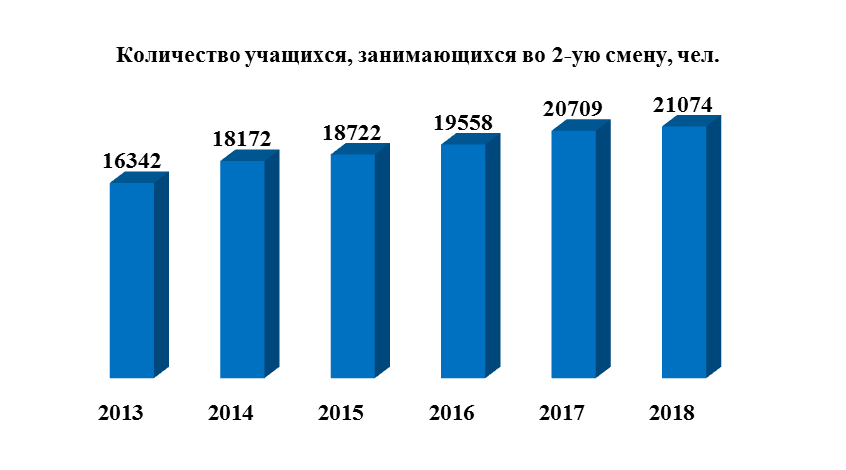 В соответствии с Соглашением от 8 февраля 2018 г. № 074-08-2018-298 выделяется субсидия по созданию новых мест в общеобразовательных организациях на сумму – 1291273,2 тыс. рублей, с софинансированием из республиканского бюджета – 67961,8 тыс. рублей, в том числе:- в 2018 г. – 467366,1 тыс. рублей, софинансирование из республиканского бюджета – 24598,2 тыс. рублей;- в 2019 г. – 428278,6 тыс. рублей, софинансирование из республиканского бюджета – 22541,0 тыс. рублей;- в 2020 г. – 395628,5 тыс. рублей, софинансирование из республиканского бюджета – 20822,6 тыс. рублей.Средний показатель наполняемости по Республике Тыва составляет 109,2 процента, в г. Кызыле – на 199,7 процента.1 сентября 2018 г. открылась новая современная школа в с. Ийи-Тал Улуг-Хемского кожууна на 176 мест со спортзалом и интернатом на 50 мест, на строительство, которой в 2017-2018 гг. выделены средства из бюджета в объеме                      403,6 млн. рублей.Выполнен капитальный ремонт спортивных залов в 18 сельских школах республики, в рамках программы «Доступная среда» в 3 детских садах построены пандусы, расширены дверные проемы, приобретено оборудование для кабинетов педагогов-психологов, учителей-логопедов, комнат психологической разгрузки.6.4. Доступность дошкольных образовательных учрежденийВ деятельности дошкольных организаций практикуется применение парциальных (дополнительных) программ, обеспечивающих развитие ребенка по отдельным областям. Так, в 98 процентов дошкольных организаций республики реализуются парциальные программы, из них по направлениям: физкультурно-оздоровительное – 15 процентов детских садов, художественно-эстетическое – 42 процента детских садов; экологическое с элементами краеведения – 35 процентов детских садов; другие направления – 3 процента детских садов.В 2018 году в системе дошкольного образования отмечены положительные тенденции:- рост доступности дошкольного образования для детей от 3 до 7 лет на                             4,4 процента;- увеличение доли детей от 3 до 7 лет, охваченных дошкольным образованием на 0,21 процента;- оказана поддержка 6 частным садикам на сумму 11,3 млн. руб., что больше на 2,4 млн. руб. в 2017 году.Вместе с тем, актуальной остается задача по достижению 100 процентов охвата детей от 3 до 7 лет дошкольным образованием, исполнение которой затруднено существующей демографической ситуацией (высокая рождаемость).В 2019 году будут продолжены мероприятия по увеличению мест в дошкольных организациях. Достижение показателей будет обеспечено в рамках национального проекта «Демография», в части «Содействие занятости женщин – создание условий дошкольного образования для детей в возрасте до трех лет» и в рамках национального проекта «Образования», в части регионального проекта «Поддержка семей, имеющих детей», который направлен на оказание комплексной психолого-педагогической и информационно-просветительской поддержки родителям, создание условий для раннего развития детей в возрасте до трех лет, реализацию программ психолого-педагогической, методической и консультативной помощи родителям детей, получающих дошкольное образование в семье. В рамках проектов до 2024 года в 19 муниципальных образованиях будут открыты консультационные центры для родителей, имеющих детей до 3 лет.Продолжится реализация проекта «Кыштаг для молодой семьи», а также проект «Консультационные пункты для родителей-чабанов».6.5. Воспитание и развитие детейПриоритетной задачей в сфере воспитания детей является развитие высоконравственной личности, разделяющей традиционные духовные ценности, обладающей актуальными знаниями и умениями, способной реализовать свой потенциал в условиях современного общества, готовой к мирному созиданию и защите Родины. Опираясь на распоряжение Правительства Российской Федерации от                                     29 мая 2015 г. № 996-р «Стратегия развития воспитания в Российской Федерации на период до 2025 года» построена воспитательная работа во всех образовательных организациях республики и включает следующие направления:Патриотическое воспитание.В рамках воспитательной работы в школах большое внимание уделяется патриотическому воспитанию. Системно проводятся классные часы, внеклассные мероприятия, «уроки мужества», приуроченные к знаменательным датам и событиям. Особое внимание уделяется вовлечению учащихся и молодёжи в молодежные военно-патриотические, волонтёрские объединения, надо отметить, что количество их растет с каждым годом. В настоящее время в школах функционирует 248 детских общественных объединений Российского движения школьников, 135 объединений разной направленности с охватом около 4 тысяч детей, в том числе кадетских классов – 35 (740 чел.), юнармейских отрядов – 44 (1569 чел.), военно-патриотических клубов – 61 (1596 чел.). По сравнению с 2017 годом количество объединений увеличилось на 3,4 процента, охват детей возрос на 2,8 процента. Всего за 2018 год участие во всероссийских и республиканских мероприятиях приняли 1682 юнармейца, из них на всероссийских мероприятиях – 95, республиканских мероприятиях – 1587. Анализ показывает, что основные показатели программы патриотического воспитания граждан достигнуты по следующим показателям:- увеличение доли граждан, участвующих в мероприятиях по патриотическому воспитанию, по отношению к общему количеству граждан до 53 процентов при плане 45 процентов, рост на 12 процентов;- увеличение доли детей и молодежи, участвующих в мероприятиях по патриотическому воспитанию, по отношению к общему количеству детей и молодежи до 75 процентов при плане 60 процентов, рост на 15 процентов.На реализацию мероприятий патриотической направленности выделено в 2018 году 6,2 млн. рублей. Финансовые средства освоены на 100 процентов. 6.6. Обучение детей с ограниченными возможностями здоровьяФедеральный закон «Об образовании в Российской Федерации» и соответствующий региональный закон предусматривают равные возможности в получении образования для всех несовершеннолетних, независимо от состояния здоровья и нарушений их психофизического состояния.   В регионе функционирует 7 образовательных организаций, предоставляющих инклюзивное образование: 4 – для детей с нарушением интеллекта (умственной отсталостью), 1 – школа-интернат для глухих и слабослышащих детей, 1 – школа-интернат для детей с нарушениями опорно-двигательного аппарата и муниципальное бюджетное специальное (коррекционное) образовательное учреждение для обучающихся с ограниченными возможностями здоровья «Специальная (коррекционная) общеобразовательная школа № 10 VIII вида» г. Кызыла.Таблица 6.1Число детей-инвалидов и детей с ограниченнымивозможностями здоровья (ОВЗ)Дошкольное образованиеВ республике 53 оздоровительные группы для детей с туберкулезной интоксикацией и часто болеющих детей (769 места), посещают 777 ребенка (2017/18 уч.г. – 822 детей). Наполняемость 27 групп составляет 100 процентов. За отчетный период 672 ребенка-инвалида и детей с ограниченными возможностями здоровья (ОВЗ) зачислены в детские сады, реализующие образовательные программы дошкольного образования с коррекционно-педагогическим компонентом и имеющие условия для коррекции здоровья детей (2017/18 уч.г. – 679 детей).Таблица 6.2Обеспечение лечением детей-инвалидовПо сведениям Минздрава Республики Тыва, количество выделенных квот детям с ОВЗ в прошлом году сократилось на 253, а продолжительность ожидания получения  квоты по оказанию медицинской помощи детям с ОВЗ составляет от 1 месяца до 3 лет.Родительская плата за содержание детей в оздоровительных группах не взимается.Образовательный процесс реализуется в соответствии с федеральным государственным образовательным стандартом дошкольного образования, по основной общеобразовательной программе дошкольного образования, самостоятельно разрабатываемой дошкольной организацией, предусмотрен перечень оздоровительных мероприятий, адаптивная физкультура. В деятельности дошкольных организаций практикуется применение парциальных (дополнительных) программ, обеспечивающих развитие ребенка по отдельным областям. Так, в 98 процентах дошкольных организаций республики реализуются парциальные программы, из них по направлениям: физкультурно-оздоровительное – 15 процентов детских садов, художественно-эстетическое – 42, экологическое с элементами краеведения – 35, другие направления – 3 процента детских садов.Общее образованиеВ 43 школах в 70 классах – комплектах по адаптированным общеобразовательным программам обучается – 1804 чел., из них 934 дети-инвалиды. На дому обучаются 386 детей, дистанционно 78 детей-инвалидов в 4 зональных центрах: МБОУ СОШ № 4 г. Кызыла, МБОУ СОШ № 1 с. Самагалтай Тес-Хемского кожууна, МБОУ СОШ № 1 г. Шагонара Улуг-Хемского кожууна, МБОУ СОШ № 1 с. Кызыл-Мажалык Барун-Хемчикского кожууна. Функционирует сеть из 43 школ, обеспечивающих совместное обучение детей-инвалидов и детей, не имеющих нарушений в развитии, где создана частичная безбарьерная среда.  В школах открыты кабинеты логопеда и психолога, которые оснащены современным модульным оборудованием по методике исследования ребенка, реабилитационное оборудование, игровое оборудование, инвентарь и  диагностические методики, также учреждениях проводится работа по созданию архитектурной доступности: оборудованы пандусы, расширены дверные проемы, переоборудованы и приспособлены кабинеты, созданы информационные уголки для инвалидов и детей с ОВЗ.На базе профессиональной образовательной организации ГБПОУ Республики Тыва «Тувинский политехнический техникум» создана инклюзивная группа для детей-инвалидов и детей с ОВЗ, обеспечивающей поддержку региональной системы инклюзивного профессионального образования инвалидов. Также созданы группы в других учреждениях среднего профессионального образования, такие как для слабослышащих детей, с нарушением опорно-двигательного аппарата, с нарушением интеллекта по программам «Портной», «Повар-кондитер», «Мастер растениеводства», «Столяр», обеспечивающие поддержку региональной системы инклюзивного профессионального образования инвалидов. В 2018 году проведены конкурсы республиканского уровня «Город мастеров», «Лучший мастер», «Мир профессий» «Лучший по профессии» и Региональный этап представления и ознакомления эффективных технологий и методик работы по предпрофессиональной подготовке детей-инвалидов и детей с ОВЗ выставка-форум «Вместе – ради детей!». Многие учащиеся и студенты приняли участие в спортивных мероприятиях, в Абилимпиксе, конкурсах на всероссийском уровне, получают признание и звание кандидатов в мастера спорта, мастер спорта по различным видам спорта. Проведение разных мероприятий различного уровня позволяет детям данной категории позволяет раскрыть и реализовать  творческие способности и таланты, социализироваться в общество. Профессиональное образование.Профессиональная подготовка инвалидов и лиц с ограниченными возможностями здоровья в профессиональных образовательных организациях Республики Тыва ведется по программам подготовки специалистов высшего, среднего звена и также по профессиям квалифицированных рабочих, служащих. В 3 образовательных учреждениях (21,4 процента) из 14 (Кызылский транспортный техникум, Тувинский политехнический техникум, Тувинский техникум предпринимательства) организована доступная среда (2017 г. – 14,3 процента). 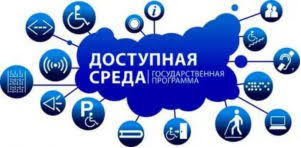 На протяжении 3 последних лет (2016-2018 гг.), а также на 2019 год регион успешно проходит федеральные конкурсные отборы на развитие инклюзивного профессионального образования, в бюджет привлечены субсидии в объеме 25 587 тыс. рублей, с софинансированием 1 346 тыс. руб.В 2018 году на базе Тувинского политехнического техникума и Тувинского техникума предпринимательства созданы условия для инклюзивного профессионального образования. В рамках программы «Доступная среда на 2011-2020 годы», значительно удалось улучшить материально-техническую базу данных учреждений, приобрести современное учебное оборудование, тренажеры, технику и инвентарь, провести ремонт и обновить оснащение кабинетов, цехов и лабораторий.В 2018/19 учебном году обучаются 141 (1,5 процента) инвалид и лиц с ограниченными возможностями здоровья, что больше на 8 чел, чем в прошлом году (133 чел.), в том числе:- в Тувинском государственном университете 18 чел., (2017 г. – 13 чел.);- в образовательных организациях среднего профессионального образования, по программам подготовки квалифицированных рабочих, служащих 123 человек (2017 г. – 120 чел.).В 2018/19 учебном году прием инвалидов и лиц ограниченными возможностями здоровья составил 96 чел., в том числе в СПО – 94 чел., в ФГБОУ ВО «Тувинский государственный университет»– 2 чел.В 2018 году в ГБПОУ Республики Тыва «Тувинский политехнический техникум» в рамках реализации Федеральной программы «Доступная среда» в Отделении инклюзивного образования для лиц с ОВЗ обучались 88 чел. по образовательным программам «Мастер по обработке цифровой информации», «Мастер по ремонту и обслуживанию автомобилей», «Портной» и «Программирование в компьютерных системах». В ГБПОУ Республики Тыва «Тувинский техникум предпринимательства» приняты на обучение 9 обучающихся по специальности «Повар-кондитер».В 2018 году завершили обучение 93 чел. (2017 году – 75 выпускников-инвалидов и с ОВЗ (2,8 процента), из них трудоустроились на работу 22 чел. (23,6 процента) (2017 г. – 32,0 процента), продолжили обучение –60 чел. (64 процента) (2017 г. – 45,3 процента).6.7. Поддержка одаренных детейВо исполнение поручения по реализации Послания Президента Российской Федерации Федеральному Собранию Российской Федерации от 1 декабря 2016 г.          № ПР-2346 (пункт 4б), на основании Соглашения между Правительством Республики Тыва и Образовательным фондом «Талант и успех» о сотрудничестве от 23 марта 2018 г., в целях организации работы по выявлению, индивидуальному развитию и сопровождению одаренных детей в Республике Тыва создан Региональный центр выявления и поддержки одаренных детей Республике Тыва (далее – Центр) в форме структурного подразделения государственной автономной нетиповой общеобразовательной организации Республики Тыва «Государственный лицей Республики Тыва» (далее – ГАНООРТ «ГЛРТ») путем слияния действующих структурных подразделений: Центр исследований интеллектуальной одаренности детей при ГАНООРТ «Государственный лицей РТ» и Региональный центр по выявлению и сопровождению одаренных детей и талантливой молодежи при государственном бюджетном образовательном учреждении дополнительного образования Республики Тыва «Республиканский центр развития дополнительного образования» (далее – ГБОУ ДО РТ «РЦРДО»).По итогам участия детей в конкурсах, фестивалях, олимпиадах, научно-практических конференциях всех уровней Центр выявления и поддержки одаренных детей Республики Тыва поощряет призеров и победителей по направлениям наука, искусство и спорт бесплатными путевками во Всероссийские детские центры «Океан», «Орленок», «Смена», выделенными Республике Тыва Министерством просвещения Российской Федерации по квоте.В 2018 году Минобрнауки России на отдых и оздоровление во Всероссийских детских центрах «Океан», «Орленок», «Смена», в Международном детском центре «Артек» для детей Республики Тыва всего выделено 372 путевки. В разрезе муниципальных образований наибольшее количество детей из республики направлены из г. Кызыла – 41, из Улуг-Хемского кожууна – 29 обучающихся. Также выявлено, что за 3 месяца т.г. не направили детей на отдых и оздоровление Монгун-Тайгинский, Пий-Хемский, Сут-Хольский, Тере-Хольский, Тоджинский, Чаа-Хольский кожууны.Одна из основных форм выявления одаренных детей в Республике Тыва осуществляется в процессе участия обучающихся на всех этапах Всероссийской олимпиады школьников. Республиканская физико-математическая олимпиада для школьников                       5-8 классов образовательных организаций Республики Тыва проходила 26 ноября 2018 г. Всего на заочном этапе приняло участие  597 детей, из них:по математике:	5 классы – 137;6 классы – 95;7 классы – 117;8 классы – 97 участников;по физике:7 классы – 51;8 классы – 30 участников;по информатике:5 классы – 25;6 классы – 15;7 классы – 10;8 классы – 20 участников.По итогам заочного этапа на очный этап приглашены учащиеся, выполнившие более 51 процента всех заданий в количестве 147 учащегося, из них:по математике 96 учащихся:5 классы – 21;6 классы – 31;7 классы – 21;8 классы – 23 учащихся;по физике 23 учащихся:7 классы – 10;8 классы – 13 учащихся;по информатике 28 учащихся:5 классы – 11;6 классы – 4;7 классы – 4;8 классы – 8.В настоящее время Центром выявления и поддержки одаренных детей Республики Тыва активно ведется работа по участию детей республики в конкурсах Образовательного фонда «Сириус». Итоги конкурсов по информатике и литературе для поездки в Сириус от Республики Тыва будут подведены 1 июня 2019 г.7. Развитие досуга детей и семей, имеющих детей7.1. Организация культурного досуга детей и семей, имеющих детейОрганизацией семейного досуга в Республике Тыва занимаются 2 театральных, 35 библиотечных, 142 культурно-досуговых учреждения и 31 учреждение дополнительного образования в сфере культуры. Широкими возможностями в организации досуга для семей с детьми обладают библиотеки, в первую очередь – детские. Всего по Республике Тыва насчитывается 34 детских библиотеки, из них 1 государственная, 33 муниципальных. За 2018 год основные показатели деятельности детских библиотек выполнены. Процент охвата детского населения республики библиотечным обслуживанием в 2018 году составил 31,3 процента. Статистика показывает, что читатели-дети до 14 лет в детских библиотеках составляют 30 269 человек, или 19,3 процента от общего числа читателей библиотек системы Министерства культуры республики.С целью пропаганды семейного чтения библиотеками в течение года реализованы проекты и акции: «Читатель, приведи друга в библиотеку», «Пушкинский День в России», «Библионочь – 2017», проект «Читающая семья», неделя тувинского кино, «Литературный четверг» в молодежном сквере. В 2018 году в детском туберкулезном отделении г. Кызыла стартовал проект Тувинской республиканской детской библиотеки им. К.И. Чуковского «Дарить детям радость», первый в республике библиотечный волонтерский проект по внедрению библиотерапии.Важная роль в семейно-культурном досуге принадлежит театрам. Государственным театром кукол Республики Тыва в 2018 осуществлено 6 новых постановок. При поддержке федерального проекта «Театры детям» в 2018 году обновлена материально-техническая база и осуществлена постановка спектакля «Белек» и «Щелкунчик». В рамках федерального проекта «Театры малых городов» за счет федеральных субсидий также поддержана творческая деятельность Театра юного зрителя г. Кызыла. Существенно обновлена материально-техническая база театра, профинансирована постановка спектакля «Алдын-Кушкаш».В целях привлечения интереса детей и семей с детьми Национальным музеем в 2018 году проведены:- стационарная выставка «Игрушки советского времени»;- «С.К. Шойгу – глазами детей», выставка художественных работ детей из альбома С.К. Шойгу: «Делай свое дело…» к Международному дню защиты детей.В 2018 году в рамках празднования Международного дня музеев состоялась акция «Ночь в музее», для посетителей музея была организована насыщенная культурная программа с участием известных артистов, творческих коллективов. В 2018 году в рамках акции музей посетило более 3 с половиной тысяч человек.В системе художественного образования в Республике Тыва функционирует 31 учреждение дополнительного образования детей, 30 являются муниципальными, 1 республиканское. Из 31 детской школы искусств 24 школы расположены в сельской местности.На 2017/18 учебный год численность обучающихся составляла – 5610, что 231 человек больше, чем в 2016/17 учебном периоде. Одним из главных показателей эффективности деятельности детских школ искусств является число мероприятий российского и международного значений, в которых принимали участие учащиеся ДШИ республики.Важное место в развитии системы духовно-нравственных ценностей детей и молодежи принадлежит библиотекам, являющимися базой образования и самообразования подрастающего поколения. Особое внимание в деятельности детских библиотек уделяется вопросам поддержки чтения, работе с семьей, проблемам социальной и культурной адаптации детей в обществе.В современном обществе, где интернет занимает все больше времени у детей и молодежи, главной задачей библиотек является повышение престижа чтения, приобщение детей к досуговому чтению. Эти задачи решают такие кружки и клубы при детских библиотеках как «Театр, куклы и дети», «Библиоша», «Эрудит», «Юный краевед» работой любительских формирований при детских библиотеках составляет 9,8 процента от количества детей в республике.Невозможно переоценить роль традиций и обычаев в духовно-нравственном воспитании. За 12 месяцев 2018 года Центром развития тувинской традиционной культуры и ремесел проведена 81 культурно-просветительская программа. В целях популяризации тувинской традиционной культуры Центром были реализованы следующие мероприятия:- мастер-классы к празднованию национального праздника – Шагаа «Тыва төпке Шагаа»;- Республиканский конкурс детских сказителей «Тоолдуң чечени торгу дег чараш»;- Республиканский конкурс по национальным играм «Хараар-Тей»;- проект по популяризации тувинских народных сказок посредством использования анимационных технологий «Тыва мульт»;- Республиканский детский конкурс исполнителей горлового пения хоомей «Сарадак». Центром тувинской культуры реализован комплекс мер по формированию духовно-нравственных ценностей через организацию выездных культурно-массовых и научно-практических мероприятий.Большую роль в формировании духовно-нравственных ориентиров современной молодежи играют музейные учреждения. Всего за 2018 год Национальным музеем им. Алдан-Маадыр Республики Тыва проведено 2175 экскурсий, в музее обслужено 17566 чел., из них 5366 детей до 16 лет. Музеем организован цикл комплексных мероприятий «Салют Победы», с участием 30 школьников. В рамках акции «Ночь в музее» прошло 30 мероприятий, общее посещение которых составило 2475 чел.Анализ деятельности республиканских учреждений культуры по организации досуга семей с детьми показывает о сложившейся системе и позитивном опыте работы. В данном направлении работа учреждениями культуры и искусства осуществляется планомерно, систематически учитываются возможности и потребности населения.7.2. Развитие детского и семейного спорта, физическойкультуры и туризмаВ рамках государственной программы Республики Тыва «Развитие физической культуры и спорта до 2020 года», утвержденной постановлением Правительства Республики Тыва от 1 ноября 2013 г. № 638, в текущем году удалось обеспечить достижение всех основных показателей сферы физической культуры и спорта, установленных Стратегией развития физической культуры и спорта в Республике Тыва на период до 2020 года, таких как:1) увеличение численности жителей Республики Тыва, систематически занимающихся физической культурой в общей численности населения 42,8 процента Анализ показал, что за последние 3 года показатель увеличился на 4,3 процента;2) увеличение доли обучающихся и студентов Республики Тыва, систематически занимающихся физической культурой и спортом, в общей численности обучающихся и студентов 73,4 процента;3) увеличение доли лиц с ограниченными возможностями здоровья и инвалидов, систематически занимающихся физической культурой и спортом, в общей численности данной категории населения 10,6процента.4) увеличение доли жителей Республики Тыва, занимающихся физической культурой и спортом по месту трудовой деятельности, в общей численности населения 42 процента.В соответствии с Законом Республики Тыва от 12 февраля 2009 г. № 1127 ВХ-II «О физической культуре и спорте» и с целью реализации государственной программы Республики Тыва «Развитие физической культуры и спорта до 2020 года» в 2017 году продолжена работа по развитию физической культуры и спорта на территории Республики Тыва. Одним из важных направлений организации досуга семей с детьми является музейное обслуживание и туристическая деятельность. В 2018 году Национальный музей Республики Тыва посетило 49 389 человек, из них 18767 дети (38 процентов). Национальным музеем с филиалами разрабатываются образовательные программы по работе с детьми и молодежью, где уделяется большое внимание вопросам эстетического воспитания, просветительской работе, рассчитанной на широкую аудиторию. В последнюю среду каждого месяца организован бесплатный вход для детей, устанавливаются льготы посетителям с детьми, создаются максимально комфортные и интересные для пребывания детей условия. Развитием сферы детско-юношеского туризма в Туве занимаются образовательные учреждения республики, ГАУ «Информационный центр туризма Республики Тыва», турфирмы. Реализуется 10 экскурсионных маршрутов, значительная часть которых имеет патриотическую направленность. В Республике Тыва работают 198 детских оздоровительных лагерей (в том числе пришкольные) с охватом более 19 тыс. детей. Количество организаций дополнительного образования детей туристско-краеведческой направленности составляет 3 единиц с охватом более 2200 детей. Во исполнение поручения Президента Российской Федерации от                               11 октября 2012 г. № Пр-2705 с целью популяризации культурного наследия народов Российской Федерации и приобщения молодежи к истории и культуре России Минкультуры Республики Тыва принимала участие в Национальной программе детского культурно-познавательного туризма. С 2014 по 2017 гг. в программе приняли участие 308 детей из Тувы. В 2018 году Министерство культуры Республики Тыва защитила квоту по направлениям «Моя Россия: Крым – Севастополь», «Россия – Родина космонавтики», «Моя Россия: град Петров» на экскурсионные туры для детей с 9 по 17 лет в количестве 70 человек.В целях организации семейного и детского досуга в Республике Тыва осуществляют свою деятельность 142 культурно-досуговых учреждения. За 2018год в культурно-досуговых учреждениях республики проведено 25313 (2017г. – 23628) культурно-массовых мероприятий, из них для детей – 8455, для молодежи от 15 до 24 лет 8728 мероприятий. За 2018 год в культурно-досуговых учреждениях республики функционирует 1904 клубных формирования, по сравнению с аналогичным периодом идет повышение на 19 процентов (2017г. – 1609), число участников клубных формирований составило 32343 прирост на 64 процента (2017г. – 19776). Из них детские – 1081, повышение на 50 процентов (2017г. – 721),от общего числа клубных формирований 57 процентов составляют детские, число участников – 17351, повышение на 100 процентов (2017г. – 8656). Исполняется план мероприятий государственной программы Республики Тыва «Развитие физической культуры и спорта до 2020 года», утвержденной постановлением Правительства Республики № 638 от 1 ноября 2013 г., реализуется Единый календарный план спортивно-массовых и физкультурно-оздоровительных мероприятий 2018 года. 7.3. Организация отдыха и оздоровления детейВ рамках летней оздоровительной кампании 2018 года осуществляли деятельность 198 (23 стационарных, 1 палаточный, 174 дневных) лагерей, что на 2,6 процента больше, чем в 2017 году (192). В лагерях отдохнули 18780 детей, что на 8,2 процента больше, чем в прошлом году (17343), причем 48,3 процента детей, находящихся в трудной жизненной ситуации. Наибольший охват таких детей отмечен в Чаа-Хольском кожууне (93,1 процента), наименьший – в г. Кызыле (3,3 процента). В целом в 2018 году оздоровлено – 21872 ребенка (26 процентов), в том числе:- 401 – во Всероссийских детских центрах;- 18780 – в лагерях на территории республики;- 2691 – направлен на санаторно-курортное лечение.Следует отметить, что Минобрнауки РТ за последние три года выполняет план по охвату детей летней оздоровительной кампанией, так, в 2016 году отдохнули 38023 детей (161 процент), в 2017 году – 17343 (100 процентов), в 2018 году – 21872 (100 процентов), что больше на 20 процентов.По данным Агентства по делам семьи и детей Республики Тыва (далее – Агентство), по состоянию на 1 января 2019 г. всего оздоровлено – 4980 детей, из них, мальчики – 2465;девочки – 2515;дети безработных – 804 (25,89 процентов);дети из многодетных семей – 1382(44,5 процента);дети из неполных семей – 560 (18 процентов);приемные дети – 92(2,9 процента);дети-сироты и дети, оставшиеся без попечения родителей – 210 (6,7 процента);дети-инвалиды и дети с ограниченными возможностями здоровья – 43 (1,3 процента);дети-жертвы вооруженных и межнациональных конфликтов, экологических и техногенных катастроф, стихийных бедствий –1 (1 процент);дети, состоящие на различных профилактических учетах профилактики (ПДН, КДН, ВШУ) – 475 (15,29 процентов);дети из семей беженцев и вынужденных переселенцев – 0;дети, оказавшиеся в экстремальных условиях – 11;дети – жертвы насилия – 2;дети, отбывшие наказание в виде лишения свободы – 0;дети, находящиеся в специальных учебно-воспитательных учреждениях – 23;дети из малоимущих семей – 2632 (52,5 процента);дети из крайне-бедных семей – 406 (6,6 процента);дети оленеводов – 7.Кроме того, Агентством переданы путевки в загородные лагеря («Отчизна», «Орленок», «Бельбей») мэрии г. Кызыла – 112 путевок, ООД УУП и ПДН МВД по Республике Тыва – 125 путевок для выделения детям из семей, состоящих на профилактических учетах. Всего охвачено на профилактических учетах 474 (15,2 процента) детей, из них, дети, состоящие на ВШУ – 155 (4,9 процента), КДН и ЗП – 122 (3,9 процента), ОПДН – 197(6,3 процента).По данным отчетов медицинских работников 18 детских оздоровительных лагерей, действовавших в летний период по линии Агентства по делам семьи и детей Республики Тыва, составлен эффект оздоровления у 2036 детей, итоги которых показали следующий результат:выраженный эффект оздоровления у 1822 детей (94 процента);слабый эффект оздоровления у 213 детей (10 процентов);отсутствие оздоровительного эффекта у 1 детей (0,4 процента).Таблица 7.1Оздоровительный эффект в зависимости от типа оздоровительныхучреждений в период летней оздоровительной кампании в 2018 году8. Трудовая занятость подростков и родителей, имеющих детей8.1. Условия и режимы труда и отдыха подростков и родителей, имеющих несовершеннолетних детей, соблюдение трудовых прав подростков и меры по недопущению вовлечения несовершеннолетних в наихудшие формы детского трудаОсновные трудовые права несовершеннолетних, как и других граждан Российской Федерации, закреплены в статье 37 Конституции Российской Федерации. В Трудовом кодексе Российской Федерации (далее – ТК РФ) трудовой занятости несовершеннолетних посвящена глава 42 «Особенности регулирования труда работников в возрасте до восемнадцати лет». Кроме того, целый ряд статей ТК РФ так или иначе регламентирует вопросы труда несовершеннолетних.Министерство труда и социальной политики Республики Тыва в соответствии со статьями 5 и 7.1-1 Закона Российской Федерации от 19 апреля 1991 г. № 1032-1 «О занятости населения в Российской Федерации» оказывает государственные услуги по организации временного трудоустройства несовершеннолетних граждан в возрасте от 14 до 18 лет.При трудоустройстве несовершеннолетних в приоритетном порядке на временные работы необходимо привлекать:детей, состоящих на учете в комиссии по делам несовершеннолетних;детей-инвалидов;детей сирот и детей, оставшихся без попечения родителей;детей из неполных и многодетных семей;детей, где оба родителя или единственный родитель является безработными;детей, которые после окончания 9 класса не поступили в учреждения среднего профессионального образования.За участие во временных работах им оплачивается материальная поддержка в размере 2100 рублей за месяц работы. Справочно: временная работа – работа, предоставляемая на ограниченный срок, чаще всего на период, составляющий от 1 месяца до 6 месяцев (современный экономический словарь). Согласно статье 5 Закона Российской Федерации от 19 апреля 1991 г.                           № 1032-1 «О занятости населения в Российской Федерации» во временных работах могут участвовать:инвалиды; лица, освобожденные из учреждений, исполняющих наказание в виде лишения свободы; несовершеннолетние в возрасте от 14 до 18 лет; лица предпенсионного возраста; граждане, уволенные с военной службы, и члены их семей; одинокие и многодетные родители, воспитывающие несовершеннолетних детей, детей-инвалидов; граждане в возрасте от 18 до 20 лет из числа выпускников учреждений среднего профессионального образования, ищущие работу впервые.По состоянию на 1 января 2019 г. всего трудоустроено 416 несовершеннолетних граждан в возрасте от 14 до 18 лет, что составило 46,6 процента к аналогичному периоду 2018 года (январь-май 2018 г. – 893 чел.), из них детей, состоящих на учете в комиссиях по делам несовершеннолетних – 21 человека на сумму 571,8 тыс. рублей.В 2019 году снижение числа несовершеннолетних граждан, участвующих во временных работах, связано с увеличением в 2 раза размера материальной поддержки, оказываемой в период временной занятости (2018 г. – 1190 рублей, 2019 г. – 2100 рублей).В 2018 году в Республике Тыва на временных работах приняло участие 1757 несовершеннолетних граждан в возрасте от 14 до 18 лет в свободное от учебы время. Видами временных работ являлись благоустройство населенных пунктов, посадка рассады овощей для пришкольного участка, ремонт школьного инвентаря.Всего проведено 133 ярмарок вакансий, что по сравнению с аналогичным периодом 2017 года больше в 3,5 раза (2017 г. – 37 ярмарки).8.2. Содействие занятости подростков, в том числе детей-сирот, детей, оставшихся без попечения родителей, детей-инвалидов и детей, состоящих на учете в органах внутренних дел.В целях реализации новых форм и методов работы по профилактике безнадзорности и правонарушений несовершеннолетних с 2014 года в Министерстве работает «детский телефон доверия», который осуществляет свою деятельность на основании Соглашения об оказании консультативной помощи по «детскому телефону доверия» с ГБУ Республики Тыва «Республиканский центр социальной поддержки семьи и детей».Данный телефон подключен к Всероссийскому телефону доверия 8-800-2000-122 (8-39422-6-28-19), на сегодняшний день к данному телефону подключены учреждения Министерства здравоохранения Республики Тыва, Министерства образования и науки Республики Тыва (психбольница, наркодиспансер, центр психолого-медико-социального сопровождения «Сайзырал»), которые осуществляют прием звонков в рабочие дни. По состоянию на 1 января 2019 г. на территории республики профилактику противоправного поведения подростков совместно с сотрудниками ОВД осуществляют 63 (69 – 8процентов) общественных объединений правоохранительной направленности – отряды юных друзей полиции, с численностью более 1000 учащихся.  Как подведение итогов проводимой работы, стало традицией с 2009 года ежегодное проведение республиканского слета отрядов юных друзей полиции на звание «Лучший отряд ЮДП».Согласно положению, утвержденному совместным приказом МВД по Республике Тыва, Министерства по делам молодежи и спорта Республики Тыва, Министерства образования и науки Республики Тыва, отряды состязаются в 6 конкурсных заданиях «Приветствие команд», «Строевая подготовка», «Физическая подготовка», «Огневая подготовка», «Домашнее задание», конкурс «Правовая викторина» включал 3 раздела: по правилам безопасности дорожного движения: «Что я знаю о правилах дорожного движения», и по профилактике правонарушений несовершеннолетних: «Знать об этом должен каждый» и с 2016 года в слете принимают участие сотрудники Управления наркоконтроля МВД по Республике Тыва, которые ежегодно проводят конкурс по профилактике  наркомании и алкоголизма среди несовершеннолетних.Также по инициативе МВД по Республике Тыва в целях сохранения традиций органов внутренних дел, формирования гражданского правосознания подростков, профессиональной ориентации учащихся старших классов на службу в органы внутренних дел, активизации работы по возрождению общественных формирований правоохранительной направленности в общеобразовательных организациях республики организовано открытие «полицейских классов», всего 17 классов в каждом районе республики (по 1 классу).Постановлением Правительства Республики Тыва от 16 ноября 2018 г. № 570 утверждена государственная программа Республики Тыва «Профилактика безнадзорности и правонарушений несовершеннолетних на 2019-2021 годы», срок реализации программы составляет 3 года: с 1 января 2019 г. по 31 декабря 2021 г., координатором и разработчиком программы является Министерство образования и науки Республики Тыва. Целью программы является повышение эффективности региональной системы профилактики безнадзорности, правонарушений и преступлений несовершеннолетних, а также защиты их прав, социализация и реабилитация несовершеннолетних, находящихся в конфликте с законом. Всего по программе предусмотрено финансирование на сумму 44010 тыс. из них средства республиканского бюджета – 43810 тыс. рублей.Программой предусмотрено 6 мероприятий: 1. Совершенствование нормативно-правового регулирования в сфере профилактики безнадзорности и правонарушений несовершеннолетних, повышению эффективности деятельности органов и учреждений системы профилактики безнадзорности и правонарушений несовершеннолетних, обеспечению их межведомственного взаимодействия на территории Республики Тыва;2. Информационно-методическое обеспечение и организация работы с кадрами органов и учреждений системы профилактики безнадзорности и правонарушений несовершеннолетних;3. Совершенствование форм и методов работы по профилактике правонарушений и преступлений несовершеннолетних;4. Мероприятия, направленные профилактику употребления наркотиков и других психоактивных веществ среди несовершеннолетних;5. Мероприятия, направленные на профилактику преступлений в отношении несовершеннолетних, в том числе против половой неприкосновенности несовершеннолетних и жестокого обращения;6. Мероприятия по предупреждению детской безнадзорности и семейного неблагополучия.     Ежегодно с 2014 года в целях профилактики безнадзорности и правонарушений несовершеннолетних, социального сиротства, поддержания традиций бережного отношения к женщинам и детям, закрепления семейных устоев и ценностей, в 2018 году МВД по Республике Тыва организовано проведение мероприятия «Мама, я тебя люблю!», приуроченного ко Дню матери.В мероприятии приняли участие матери, состоящие на учете ПДН территориальных органов внутренних дел республики. 15 родителей, состоящих на профилактических учетах ПДН, были торжественно сняты с учета в связи с исправлением, им вручены ценные подарки.Комплексный межведомственный план мероприятий по профилактике безнадзорности и правонарушений, защите прав и законных интересов несовершеннолетних в Республике Тыва на 2017-2020 годы утвержден постановлением Межведомственной комиссии по делам несовершеннолетних и защите их прав при Правительстве Республики Тыва от 28 декабря 2016 г. № 12.Одним из приоритетных направлений деятельности органов службы занятости населения является обеспечение занятости молодежи. Главной целью по содействию занятости является сдерживание темпов роста безработицы среди молодежи, расширение видов трудоустройства, включая временное, повышение уровня занятости несовершеннолетних, состоящих на учете в органах внутренних дел, детей-сирот и детей, оставшихся без попечения родителей. По данным Минтруда Республики Тыва, в рамках Международного движения World Skills и чемпионате «Абилимпикс» приняли участие 5 инвалидов  по компетенции «Поварское дело».Ежегодно Правительством республики принимаются меры по организации занятости подростков. Определяются работодатели и объемы работ, на которых планируется трудоустроить несовершеннолетних граждан в возрасте от 14 до 18 лет. В соответствии с Законом о занятости населения центры занятости населения заключили договора с такими работодателями как органы местного самоуправления, общеобразовательные учреждения и центры социальной помощи семье и детям, где в свободное от учебы время несовершеннолетние граждане в возрасте от 14 до 18 лет под присмотром педагогов работали на временных работах. 8.3. Содействие совмещению родителями приносящей доход деятельности с выполнением семейных обязанностей, в том числе путем развития форм присмотра и ухода за детьмиВ соответствии с пунктом 3 Указа Президента Российской Федерации от                          7 мая 2012 г. № 606 «О мерах по реализации демографической политики Российской Федерации» (далее – Указ Президента Российской Федерации от 12 мая 2012 г.                       № 606) Минтруд Республики Тыва ведет работу по созданию условий для совмещения женщинами обязанностей по воспитанию детей с трудовой занятостью, а также по организации профессионального обучения (переобучения) женщин, находящихся в отпуске по уходу за ребенком до достижения им возраста трех лет.В рамках государственной программы Республики Тыва «Труд и занятость на 2017-2019 годы» Минтрудом Республики Тыва проведена следующая работа.В отчетном периоде 2018 году с целью снижения риска потери работы и создания условий для совмещения женщинами обязанностей по воспитанию детей с трудовой занятостью создан реестр, в который включено 228 женщин, находящихся в отпуске по уходу за ребенком до достижения им возраста 3 лет, для которых организуется профессиональное обучение и дополнительное профессиональное образование. Плановые показатели по обучению женщин в 2019 году для центров занятости населения установлены в количестве 120 (АППГ – 120) человек.В 2018 году на обучение направлена 121 женщина (2017 г. – 120 женщин), из них повышение квалификации по имеющейся специальности прошли 98 и переквалификацию на другую специальность 23 женщины. Фактическое исполнение Указа Президента Российской Федерации от 12 мая 2012 г. № 606 составило 101 процент от плановых показателей.На реализацию данного мероприятия за счет республиканского бюджета в рамках государственной программы «Труд и занятость на 2017-2019 годы» профинансировано 970,6 тыс. рублей.9. Профилактика семейного неблагополучия, социального сиротства и жестокого обращения с детьми9.1. Развитие системы социального обслуживания семьи и детейВопросы социального обслуживания детей и семей, имеющих детей, регламентируются Федеральным законом от 28 декабря 2013 г. № 442-ФЗ «Об основах социального  обслуживания граждан в Российской Федерации», которым установлены обстоятельства для признания семьи нуждающейся в социальном обслуживании.Поддержка семей, воспитывающих детей, является приоритетом в деятельности Правительства Республики Тыва.Важно, что эта поддержка носит адресный характер и ориентирована на развитие внутренних ресурсов семьи. За счет республиканского бюджета семьям с детьми предоставляется девять видов социальной поддержки, в денежном эквиваленте это более одного миллиарда рублей.Законом Республики Тыва от 1 января 2012 г. № 937 ВХ-I «О мерах социальной поддержки отдельных категорий семей в Республике Тыва» установлен региональный материнский капитал семьям при рождении пятого (или последующего) ребенка (размер в 2018 году – 50 000 руб.), которые направляются на улучшение жилищных условий, получение образования детьми, платных медицинских услуг детьми. Одной из инновационных социальных технологий, создающих условия для самостоятельного выхода из бедности, являются социальные проекты, такие как «Корова-кормилица», «Социальный уголь», «Социальный картофель», «Кыштаг для молодой семьи», «В каждой семье – не менее одного ребенка с высшим образованием», «Утварь для оленеводческой семьи». Всего данными проектами охвачено более 10 тыс. семей. На адресную поддержку семей из республиканского бюджета ежегодно выделяется более 19 млн. рублей.В целях обеспечения развития социального сопровождения семей с детьми в  Республике Тыва разработан и утвержден ряд программ и проектов. Так, в республике реализуется региональная модельная программа социального сопровождения семей с детьми на территории Республики Тыва (далее – Модельная программа).Основной целью и задачей специалистов службы сопровождения – выявить семейное неблагополучие и содействовать семье в получении помощи, которая поможет ей справиться с возникшими трудностями на самом раннем этапе.В Республике Тыва функционируют 19 центров социальной помощи семье и детям, 19 отделений с дневным пребыванием детей на 239 мест и 18 стационарных отделений для несовершеннолетних на 202 места, 18 отделений срочной социальной помощи на дому и социального обслуживания граждан.Деятельность организаций социального обслуживания направлена на обеспечение своевременной и полной реализации законодательных актов и целевых программ, направленных на поддержку семей с детьми в целях предупреждения семейного неблагополучия, профилактики безнадзорности и беспризорности, адаптацию и реабилитацию несовершеннолетних, комплексного предоставления социальной помощи. 9.2. Предоставление социальных услуг семьям, имеющим детей, и детям, в том числе находящихся в социально опасном положении Основными причинами постановки на учет семей является злоупотребление алкогольными напитками, незанятость, отсутствие постоянного источника дохода, что составляет 54 процента семей, состоящих на учете, а также жестокое обращение с детьми – 0,5 процента, уклонение от воспитания – 6 процентов.Трансформация института семьи сопровождается высоким уровнем социального неблагополучия в семьях, лишение и ограничение родителей родительских прав, что сопряжено с пьянством и алкоголизмом, наркозависимостью, деградацией семейных и социальных ценностей, социальным сиротством. Анализ случаев утраты детьми родительского попечения показал, что среди причин, помимо естественных (смерть одинокой мамы или обоих родителей), преобладает уклонение или отказ родителей от воспитания и содержания ребенка,  и, как следствие, приводит к лишению или ограничению  их в  родительских правах. По данным, представленных центров социальной помощи семье и детям, за 2018 год принято на социальное сопровождение 4905семей, в них детей 13758, в том числе:- семьи, нуждающиеся в социальной поддержке 3230, в них детей 9894, - семьи в трудной жизненной ситуации 1064 семей, в них детей 2207, -  семьи, находящиеся в социально опасном положении 623, в них детей 1538.Всего предоставлено центрами социальной помощи семье и детям 505160 социальных услуг (АППГ – 509740), в том числе социально-экономические – 96823, социально-медицинские – 65592, социально правовые – 27665, социально бытовые – 186746, социально психологические – 33991, прочие – 94343.Всего социальные услуги получили 3438 (АППГ – 3384) несовершеннолетних детей, 26369 (АППГ – 24416) семей, в том числе семьи с детьми-инвалидами – 1511, многодетные семьи – 9366, неполные семьи – 4930, малообеспеченные – 10562. В стационарном отделении – 1965 (АППГ – 1892) детей, полустационарном – 1473 (АППГ – 1492) детей, другими отделениями – 30244 (АППГ – 35282) граждан. Всего находится на социальном сопровождении 4905 семей, им предоставлено 5852 срочных социальных услуг, в том числе- обеспечение бесплатным горячим питанием или наборами продуктов – 2716;- обеспечение одеждой, обувью и другими предметами первой необходимости – 2181;- содействие в получении временного жилого помещения – 79;- содействие в получении юридической помощи в целях защиты прав и законных интересов получателей социальных услуг – 302;- содействие в получении экстренной психологической помощи с привлечением к этой работе психологов – 316;- иные срочные социальные услуги – 152.В результате оказанной помощи снято с учета всего 1291 семья, в том числе 119 семей, находящихся в социально опасном положении;социально-средовых – 1328, выполнено 239 (18 процентов), (АППГ – 1006/909);9.3. Предоставление социальных услуг семьям, имеющим детей-инвалидовГосударственная политика в отношении детей-инвалидов, семей, имеющих детей-инвалидов, направлена на предоставление им равных с другими гражданами возможностей в реализации своих прав, предусмотренных Конституцией Российской Федерации, создание необходимых условий для индивидуального развития.Всего за 2018 года предоставлено центрами социальной помощи семье и детям семьям с детьми-инвалидами – 1511 социальных услуг. Согласно сведениям отделения медико-социальной реабилитации детей с ограниченными возможностями, за 12 месяцев  2018 года, было оказано 3297 медицинских услуг, а в 2017 году за аналогичный период – 4823, что на 1526 услуг меньше, чем в 2017 году, снижение  произошло  из-за отсутствия в медицинской лицензии невролога физиотерапевтических  услуг. Таблица 9.1По нозологииПсихолого-педагогические услугиЗа 12 месяцев 2018 года произошло увеличение количества психолого-педагогических услуг (на  316 услуг), в сравнении с аналогичным периодом 2017 года увеличение произошло в связи с открытием кабинета социальной адаптации и лекотеки.Семьи с детьми-инвалидами в том числе по возрастам:Социально-экономических услуг –710.Для того, чтобы ребенок-инвалид прошел своевременную реабилитацию, отделением проведено 323 патронажа, из них: - приглашения на реабилитацию – 241, из них: - переехали за пределы республики – 2;- сняты с учета по улучшению здоровья – 1;- умерших детей – 2;- не проживают по адресам – 59;- не было дома и оставлены приглашения – 82;- уведомлены – 95;- проверка ЖБУ, составленных актов обследования – 80;-  по обращению – 5;- домашнее вититирование бригадным методом – 3.При приглашении на реабилитацию проводится просветительская работа в виде бесед с родителями, воспитывающими детей-инвалидов, приглашаются на реабилитацию в центр. Во время приглашения раздаются памятки и брошюры, специалистами роздано 45буклетов и памяток на разные тематики от воспитания ребенка до техники безопасности, гигиены ребенка и помещений.Во исполнение Федерального закона от 28 декабря 2013 г. № 442-ФЗ «Об основах социального обслуживания граждан в Российской Федерации» заключаются договора между получателями социальных услуг (родителями) и поставщиком социальных услуг (центром). Всего заключено 136 договоров.Снято с учета за 12 месяцев 56 детей из них: по достижению возраста 18 лет – 51 ребенок, в связи с переездом за пределы республики – 2 ребенка, в связи с улучшением здоровья –1, в связи со смертью – 2.Социальное обслуживание на дому предоставлено – 391 (АППГ – 327) пожилому гражданину и инвалиду, в том числе в сельской местности – 380 (АППГ – 306).Составлено и заключено 2239 договоров о социальном сопровождении семей с детьми. 9.4. Развитие социального патроната в отношении семей,находящихся в социально-опасном положенииС целью повышения доступности социального обслуживания для семей с детьми по месту их жительства и своевременного выявления семей с детьми, нуждающихся в социальной поддержке, организации деятельности по профилактике социального сиротства начата реализация Комплекса мер по развитию социального сопровождения семей с детьми, нуждающихся в социальной помощи, на средства гранта Фонда поддержки детей, находящихся в трудной жизненной ситуации. В рамках реализации данной программы внедрены эффективные социальные технологии и методики сопровождения семей с детьми.В целях профилактики безнадзорности, беспризорности и правонарушений среди несовершеннолетних, также для отслеживания семей с детьми, профилактики насилия в семье, жестокого обращения с детьми, семейного неблагополучия 19 социальными учреждениями  в течение 12 месяцев 2018 г. проведено  64536 (АППГ – 59 630) патронажей, из них совместно с субъектами профилактики 29803 (АППГ – 21290). В результате патронажей выявлено 1015 (860) детей, находящихся в социально опасном положении и требующих помощи государства, которые в целях защиты жизни и здоровья были помещены в детские соматические отделения,– 144, в центры социальной помощи семье и  детям – 871 ребенок. Также подведомственными учреждениями в целях профилактики младенческой и детской смертности Агентством по делам семьи и детей Республики Тыва совместно с Министерством здравоохранения Республики Тыва издан совместный приказ от 28 февраля 2018 г. за № 233/64-ОД «О проведении медико-социального патронажа беременных женщин и семей, имеющих детей до 1 года, а также детей из социально-неблагополучных семей в выходные и праздничные дни». Во исполнение данного приказа в течение 12 месяцев т.г. проверен медико-социальный патронаж 1642 беременных женщин и 3618 детей до 1 года.В соответствии с распоряжением Главы Республики Тыва от 25 апреля 2018 г. № 148-РГ «О мерах по обеспечению безопасности детей на территории Республики Тыва» издан приказ Агентства по делам семьи и детей Республики Тыва от 14 мая 2018 г. № 161-ОД, в соответствии с которым руководителями подведомственных учреждений организовано исполнение режима усиленного контроля за обеспечением безопасности детей на территории муниципальных образований в летний период, период осенних, зимних, весенних каникул, праздничных и выходных дней. Проведены мероприятия по ознакомлению детей с требованиями техники безопасности на воде, в лесу, общественных местах, по предупреждению детского травматизма, соблюдению правил пожарной безопасности, санитарно-эпидемиологических требований к устройству, содержанию и организации режима работы в оздоровительных учреждениях. Всего проведено 1177 мероприятий. Проведены мероприятия по ознакомлению детей с требованиями техники безопасности на воде, в лесу, общественных местах (2 664 мероприятия). Всего роздано 13 526 буклетов «Москитная сетка – СТОП!», «Безопасное лето» и другие. Проведена разъяснительная работа среди родителей по безопасному поведению детей в летний период на чабанских стоянках(636 бесед).9.5. Устройство детей-сирот, детей, оставшихся безпопечения родителей, на воспитание в семьиОдним из приоритетных направлений деятельности Агентства по делам семьи и детей Республики Тыва  является сохранение кровной семьи и развитие семейных форм устройства детей-сирот и детей, оставшихся без попечения родителей.  По итогам федерального статистического наблюдения «Сведения о выявлении и устройстве детей-сирот и детей, оставшихся без попечения родителей за 2018 год» (форма № 103-РИК), на 1 января 2019 г. в Республике Тыва численность детей-сирот и детей, оставшихся без попечения родителей, составила 3999 человек, 3999 детей-сирот и детей, оставшихся без попечения родителей, из них 1502 детей-сирот и 2668 детей, оставшихся без попечения родителей. На семейных формах воспитания находятся 3756 детей.За отчетный период выявлен и учтен 591 ребенок-сирота и ребенок, оставшийся без попечения родителей, из них: в отношении 306 оформлена опека (попечительство);76 переданы в приемные семьи; 50 усыновлены (удочерены) гражданами Российской Федерации;96 определены в организации для детей-сирот и детей, оставшихся без попечения родителей; 10 установлена предварительная опека; 53 возвращены родителям.Анализ статистических данных года показывает, что большинство выявленных детей-сирот и детей, оставшихся без попечения родителей, устроены на семейные формы воспитания. Семейное устройство в республике находится на должном уровне.9.6. Устройство детей в организации для детей-сирот и детей, оставшихся без попечения родителейВ Республике Тыва функционирует 5 организаций для детей-сирот и детей, оставшихся без попечения родителей, постоянного пребывания, где содержатся 246 детей, из них 37 дети-сироты и 209 – дети, оставшиеся без попечения родителей.1. Государственное бюджетное образовательное учреждение «Республиканская школа-интернат «Тувинский кадетский корпус» Министерства образования и науки Республики Тыва, где воспитываются 132 воспитанника, из них: сирот – 24, без попечения – 98, временно по заявлению родителей, оказавшихся в трудной жизненной ситуации – 10.2. Государственное бюджетное образовательное учреждение Республики Тыва «Кызыл-Арыгская школа-интернат» Министерства образования и науки Республики Тыва, где  воспитываются 29 детей, из них: сирот – 8, оставшихся без попечения – 21, которые находятся на полном государственном обеспечении. 3. Государственное бюджетное образовательное учреждение Республики Тыва «Детский дом» Агентства по делам семьи и детей Республики Тыва, в котором воспитываются 21 детей, из них сироты – 1, оставшиеся без попечения родителей – 12, остальные 9 проживают временно.4. Государственное бюджетное учреждение здравоохранения Республики Тыва «Республиканский дом ребенка» Министерства здравоохранения Республики Тыва, в котором находятся 50 детей, из них: сирот – 0, оставшихся без попечения – 15, временно – 30, устанавливается статус 5 воспитанников. 5. Государственное бюджетное учреждение Республики Тыва «Дерзиг-Аксынский психоневрологический интернат с детским отделением» Министерства труда и социальной политики Республики Тыва, в котором находятся 14 получателей социальных услуг из них: сироты – 4, оставшиеся без попечения родителей – 10. Таблица 9.1Устройство детей в социальные учреждения9.7. Деятельность органов внутренних дел по профилактике семейного неблагополучия и жестокого обращения с детьмиВ 2018 году органами предварительного следствия расследовано 306 (19 процентов, 380) уголовных дел, где потерпевшими являются дети и подростки. Таблица 9.2Состояние преступности в отношении несовершеннолетнихИз 306 преступлений, где дети стали потерпевшими, 54 (56) совершены подростками, 252 совершены взрослыми лицами. Ранее совершавшими преступления, взрослыми лицами совершены 57, из них являющимися членами семьи – 34. Категория потерпевших несовершеннолетних: малолетние – 212, подростки – 94. В целях устранения причин и условий, способствовавших совершению правонарушений и преступлений, для защиты жизни и здоровья несовершеннолетних, инспекторами ПДН территориальных ОВД подготовлено и направлено 1896 (2625) информаций, сообщений и представлений субъектам системы профилактики республики.В целях предупреждения безнадзорности и правонарушений несовершеннолетних в период летней оздоровительной кампании 2018 года в оздоровительных учреждениях республики отдохнули 310 несовершеннолетних, состоящих на профилактическом учете ПДН, или 42 процента от числа подучетных в возрасте от 7 до 17 лет (542), также более 600 детей из неблагополучных семей, состоящих на учете ПДН в возрасте от 7 до 15 лет (1285).К административной ответственности за ненадлежащее исполнение родительских обязанностей по воспитанию и содержанию несовершеннолетних детей по части 1 статьи 5.35 КоАП РФ были привлечены 3682 (2017 г. – 4546) родителей (законных представителя), в отношении 131 (2017 г. – 144) родителей (законных представителей) возбуждены уголовные дела за ненадлежащее исполнение родительских обязанностей и жестокое обращение с детьми (по ст. 112, 115,  119, 125, 156 УК РФ).Сотрудниками ПДН ОВД в учреждения системы профилактики республики в связи с угрозой жизни и здоровью несовершеннолетних помещены 1483 ребенка и подростка, из них в социальные приюты – 782 (668), в детские соматические отделения учреждений здравоохранения – 701 (616). В территориальных ОВД зарегистрированы 151 (218, - 30 процентов) несчастных случаев, в том числе 28 (41) с летальными исходами. Причинами несчастных случаев среди детей послужили отсутствие контроля со стороны родителей, ненадлежащая организация профилактической работы по месту жительства со стороны работников органов здравоохранения (ФАПов, педиатров) среди матерей, у которых имеются новорожденные дети, слабая работа социальных служб, КДН и ЗП при муниципальных образованиях по выявлению семей, находящихся в трудной жизненной ситуации.В течение 12 месяцев 2018 г. в территориальных ОВД зарегистрировано 106 (148 – 28 процентов) фактов самовольного ухода детей из семьи и государственных учреждений 134 (171) детей и подростков, из них 110 самовольно ушли из семьи (в том числе повторно – 8), 24 из государственных учреждений (в том числе повторно – 2). Проведенный анализ самовольных уходов детей показал, что основные причины – ненадлежащее исполнение родительских обязанностей по воспитанию, обучению и содержанию несовершеннолетних, возрастные особенности психики подростков, сложность межличностных отношений между родителями и подростками, отсутствие взаимопонимания.  9.8. Деятельность органов опеки и попечительства, органов, осуществляющих управление в сфере образования, здравоохранения, социальной защиты населения, и органов по делам молодежи по профилактике семейного неблагополучия и жестокого обращения с детьмиОсновными задачами по профилактике безнадзорности и правонарушений несовершеннолетних является предупреждение безнадзорности, правонарушений и антиобщественных действий несовершеннолетних, выявление и устранение причин и условий, способствующих этому, социально-педагогическая реабилитация несовершеннолетних, находящихся в социально опасном положении, выявление и пресечение случаев вовлечения несовершеннолетних в совершение преступлений и антиобщественных действий, а также обеспечение защиты прав и интересов.За 2018 год 28 детей повторно были возвращены в организации для детей-сирот и детей, оставшихся без попечения родителей. Причинами возврата являются: - ненадлежащее исполнение обязанностей опекуна (попечителя), приемного родителя – 12 случаев;- состояние здоровья опекуна (попечителя) – 8;- по заявлению опекуна – 4;- по заявлению несовершеннолетних детей – 4.С 1 сентября 2016 г. на базе ГБОУ Республики Тыва «Детский дом» открыто специализированное отделение по работе с гражданами, желающими принять ребенка в семью, и сопровождению замещающих семей. Специалисты данного отделения осуществляют комплексное сопровождение замещающих семей (правовое, психологическое, педагогическое и т.д.), что позволяет уменьшить количество повторных возвратов детей в организации для детей-сирот и детей, оставшихся без попечения родителей. За 2018 год специалистами проведено 45 выездов, из них в кровные семьи – 15, в замещающие семьи – 30. По запросу родителей семьям оказана юридическая, психолого-педагогическая, социальная помощь. Прошли обучение в специализированном отделении по работе с гражданами, желающими принять ребенка в семью, и получил сертификаты 481 кандидат, из них 61 семейная пара.Анализ случаев утраты детьми родительского попечения показал, что среди причин, помимо естественных (смерть одинокой мамы или обоих родителей), преобладает уклонение от воспитания и содержания ребенка, отказ родителей от исполнения обязанностей по воспитанию своих детей, и как следствие, лишение или ограничение в родительских правах. За отчетный период 164 гражданина лишены родительских прав в отношении 258 детей, ограничены в родительских правах 74 гражданина в отношении 126 детей. Численность родителей, лишенных родительских прав или ограниченных в родительских правах, составляет 845 человек в отношении 1864 детей, что составляет 86 процентов от общего числа случаев утраты родительского попечения. Также к причинам, приводящим к увеличению числа детей-сирот, можно отнести такие социальные факторы как бедность, безработица, инвалидность. Так, численность родителей, которые являются инвалидами 1 и 2 группы составляет 183 человека, в отношении 245 детей, что составляет 19 процентов от общего числа родителей. Численность осужденных родителей составляет 184 человека, в отношении 276 детей (11 процентов от общего числа родителей).В целях профилактики безнадзорности, беспризорности и правонарушений среди несовершеннолетних, также для отслеживания семей с детьми, профилактики насилия в семье, жестокого обращения с детьми, семейного неблагополучия, социального сиротства социальными работниками проводятся патронажи семей. С целью профилактики семейно-бытовых конфликтов учреждениями социальной помощи семье и детям составлены сводные списки семейных дебоширов, неполных семей, где детей воспитывают мачехи и отчимы, семей, где имеются условно осужденные граждане, семей, где один из родителей отбывает наказание. Всего выявлено по вышеуказанным категориям 1339 семей, где воспитываются 3446 несовершеннолетних детей. Проблемные вопросы в сфере защиты прав и законных интересов детей-сирот и предложения по их решению. Несмотря на принимаемые меры до настоящего времени в области защиты детей-сирот сохраняется ряд проблемных вопросов, в том числе в части нормативно-правового регулирования. Отсутствие жилья является основной проблемой, с которой сталкиваются лица из числа детей-сирот и детей, оставшихся без попечения родителей. Как следствие, трудности при трудоустройстве, получении медицинской помощи, устройстве детей в дошкольные образовательные учреждения и т.п. На 1 января 2019 г. 4596 детей-сирот и детей, оставшихся без попечения родителей, состоят на учете в качестве нуждающихся в жилом помещении в Республике Тыва. Из них у 3607 человек право на получение жилого помещения возникло и не реализовано, 319 решений суда не исполнено.Практика показывает, что дети-сироты и дети, оставшиеся без попечения родителей, и лица из их числа, которые имеют возможность обратиться в судебные органы, получают преимущественное право на получение жилья. При этом не учитывается дата включения в список в качестве нуждающегося в жилом помещении. Это приводит к тому, что многие граждане не имеют возможности реализовать право на получение жилого помещения десятилетиями.На наш взгляд, данную проблему возможно урегулировать только при внесении изменений в действующее законодательство, закрепив норму порядка очередности предоставления жилых помещений.9.9. Деятельность комиссий по делам несовершеннолетних и защите их правВ Республике Тыва проводится последовательная работа по реализации и обеспечению государственных гарантий по созданию условий для полноценного развития и воспитания подрастающего поколения, защите  законных прав и интересов детей. Вопросы профилактики безнадзорности и правонарушений несовершеннолетних являются одними из приоритетных в реализации направления деятельности органов государственной власти и местного самоуправления.В соответствии с законодательством в республике создана двухуровневая система комиссий. Региональный уровень представлен межведомственной комиссией по делам несовершеннолетних и защите их прав при Правительстве Республики Тыва, которую возглавляет заместитель Председателя Правительства Республики Тыва, курирующий вопросы правоохранительной деятельности, члены комиссии – руководители (заместители) республиканских и территориальных  федеральных органов исполнительной власти республики, представители общественности.Второй уровень оставляют 19 муниципальных комиссий по делам несовершеннолетних и защите их прав, которые возглавляют заместители председателей по социальным вопросам городских округов и муниципальных районов, которые созданы и действуют в 2 городских округах и 17 муниципальных районах республики в соответствии с переданными органам местного самоуправления государственными полномочиями. Механизм координации и взаимодействия определены федеральным и республиканским законодательством, ведомственными и межведомственными правовыми актами.Приняты в 2018 году дополнительные меры, направленные на повышение эффективности превентивной работы с несовершеннолетними:1) постановлением Правительства Республики Тыва от 16 ноября 2018 г.                  № 570 утверждена государственная программа Республики Тыва «Профилактика безнадзорности и правонарушений несовершеннолетних на 2019-2021 годы»; 2) распоряжением Правительства Республики Тыва от 15 мая 2018 г. № 213-р утвержден межведомственный план «О мерах по совершенствованию системы патриотического воспитания граждан в Республике Тыва на 2018 год»;3) принят Закон Республики Тыва от 12 января 2018 г. № 351-ЗРТ «О патриотическом воспитании в Республике Тыва»;4) постановлением Правительства Республики Тыва от 28 сентября 2018 г.                         № 498 утверждена государственная программа «Патриотическое воспитание граждан, проживающих в Республике Тыва, на 2019-2021 годы»;5) указом Главы Республики Тыва от 5 октября 2018 г. № 194 создан Совет по патриотическому воспитанию граждан Республики Тыва при Главе Республики Тыва;6) 23-24 ноября 2018 г. проведена I Общереспубликанская конференция по предупреждению преступности, в том числе среди несовершеннолетних, приуроченная ко Дню отцов и Дню матери в Республике Тыва, с участием Главы Республики Тыва, руководителей правоохранительных органов, прокуратуры Республики Тыва, Верховного суда Республики Тыва, органов местного самоуправления, общественности, главной темой которой была консолидация сил органов исполнительной власти с судами, общественными организациями при взаимодействии с религиозными конфессиями в  борьбе с преступностью, с рассмотрением причин и условий, способствовавших их совершению, и поиска путей их решения и снижения. Конференция была направлена на активизацию межведомственного взаимодействия в вопросах профилактики правонарушений и асоциальных явлений среди несовершеннолетних, выработку единого механизма в решении данной проблемы, а также обсуждение широкого спектра проблем безнадзорности, беспризорности, подростковой преступности и снижение потенциала семьи и школы в вопросах воспитания, по итогам которой распоряжением Правительства Республики Тыва от 24 января                    2019 г. № 25-р утвержден План мероприятий по реализации решений, принятых на первой Общереспубликанской конференции;7) в целях военно-патриотического воспитания детей в соответствии с Указами Президента Российской Федерации активно и планомерно развивается в республике юнармейское движение. В ряды юнармейцев вступило 1537 учащихся образовательных организаций республики;8) в школах республики функционируют всего 156 советов отцов, в которых состоят 1359 отцов, данные советы на общественных началах занимаются решением важных социально значимых вопросов по защите семейных ценностей и популяризации ответственного отцовства, по профилактике правонарушений среди несовершеннолетних и в отношении них;9) повышение квалификации руководителей, педагогов, методистов по воспитательной работе, ответственных секретарей муниципальных комиссий по делам несовершеннолетних и защите  их прав на семинарах и форумах. В связи с ростом преступности среди несовершеннолетних на территории Республики за 12 месяцев 2018 года в целях повышения профессиональной компетентности и информационно-правового просвещения заместителей по социальной политике, по профилактике правонарушений, председателей и ответственных секретарей КДН и ЗП, методистов по воспитательной работе муниципальных органов управления образованием кожуунов и городов по актуальным вопросам профилактики самовольных уходов, детского травматизма и снижения правонарушений среди несовершеннолетних, повышения эффективности деятельности комиссий по делам несовершеннолетних и защиты их прав при администрациях муниципальных образований республики Министерством образования и науки Республики Тыва совместно Министерством юстиции Республики Тыва, прокуратурой Республики Тыва, Министерством внутренних дел по Республике Тыва, Агентством по делам семьи и детей Республики Тыва проведено 4 межведомственных обучающих семинара с охватом 471 человек.В целях оказания методической помощи педагогам образовательных организаций Республики Тыва по профилактике правонарушений среди несовершеннолетних и проведении родительского всеобуча издан приказ Минобрнауки Республики Тыва19 февраля 2018 г. № 155-д. В рамках данного приказа проведены выездные обучающие семинары в Чаа-Хольском, Пий-Хемском, Каа-Хемском, Кызылском, Тес-Хемском, Чеди-Хольском, Барун-Хемчикском районах и в г. Ак-Довураке, общий охват педагогических работников составил более 300 человек.В соответствии с законодательством координацию деятельности по профилактике безнадзорности и правонарушений несовершеннолетних в Республике Тыва осуществляют комиссии по делам несовершеннолетних и защите их прав, на заседаниях которых рассматриваются причины и условия совершения несовершеннолетними преступлений и правонарушений, вырабатываются меры по их устранению.Межведомственная комиссия по делам несовершеннолетних и защите их прав при Правительстве Республики Тыва (далее – МКДНиЗП)В 2018 году на заседаниях МКДНиЗП было проведено 13 заседаний, на которых были рассмотрено 59 заявлений о допуске лиц к деятельности с участием несовершеннолетних, 19 общепрофилактических вопросов, среди них:Об итогах проведения на территории  Республики межведомственной профилактической операции «Зимние каникулы»;О состоянии преступности среди несовершеннолетних по итогам за 2017 год и мерах по ее профилактике в 2018 году;Организация межведомственного взаимодействия по профилактике жестокого обращения нянь с детьми;О принимаемых мерах по снижению и профилактике безнадзорности и правонарушений несовершеннолетних субъектами системы профилактики в Барун-Хемчикском, Улуг-Хемском, Дзун-Хемчикскомрайонах и в г. Ак-Довураке;О ходе исполнения Закона Республики Тыва «Об общественных воспитателях»;О профилактике детской смертности от внешних причин, предупреждения жестокого обращения и насилия в отношении несовершеннолетних, самовольных уходов из семьи и иных чрезвычайных происшествий с участием детей; О причинах появления детских и подростковых суицидальных наклонностей и их профилактика;  О принятии дополнительных мер в отношении неорганизованных несовершеннолетних выпускников 9 классов; законность и обоснование изъятия несовершеннолетних детей из семьи на территории Республики Тыва; утверждение проекта постановления МКДН и ЗП «Порядок взаимодействия органов и учреждений системы профилактики безнадзорности и правонарушений несовершеннолетних в работе с несовершеннолетними, освобожденными из учреждений уголовно-исполнительной системы, вернувшимися из специальных учебно-воспитательных учреждений открытого и закрытого типов, осужденными условно, к обязательным, исправительным работам или иным мерам наказания, не связанным с лишением свободы»; утверждение проекта  постановления МКДН и ЗП «Критерии оценки эффективности деятельности председателя комиссии по делам несовершеннолетних и защите их прав при муниципальных образованиях Республики Тыва» и др.284 поручения (рекомендации) были предусмотрены в постановлениях МКДН и ЗП по вопросам защиты прав несовершеннолетних, направленных в органы и учреждения системы профилактики и иные органы и учреждения.За отчетный период в регионе в отношении 4842 несовершеннолетних проводилась профилактическая работа органами и учреждениями системы профилактики безнадзорности и правонарушений несовершеннолетних, но, тем не менее, 377 из них повторно совершили преступления, административные правонарушения и иные антиобщественные действия в период проведения с ними индивидуальной профилактической работы. 1524 были сняты с учета, из них 578 – в связи с улучшением ситуации. По рассмотренным 59 заявлениям о допуске лиц к педагогической и (или) иным видам деятельности с участием несовершеннолетних было вынесено 20 решений о допуске, 12 – о не допуске, 27 – отказано в рассмотрении в связи с тем, что совершенные им преступления не относятся к компетенции КДНиЗП субъекта Российской Федерации.За 12 месяцев 2017 г. членами муниципальных КДНиЗП всего были привлечены к административной ответственности 27 законных представителей, то за 12 месяцев 2018 года – 233  (г. Кызыл – 80, г. Ак-Довурак – 46, Бай-Тайгинский район – 1, Барун-Хемчикский – 2,Дзун-Хемчикский – 21, Каа-Хемский – 2, Кызылский – 8, Овюрский– 2, Пий-Хемский – 13, Сут-Хольский – 5, Тандинский – 10, Тес-Хемский – 2, Тоджинский – 3, Улуг-Хемский – 19, Чаа-Хольский – 2, Чеди-Хольский – 7, Эрзинский район – 10). 10. Развитие и укрепление института семьи, духовно-нравственных традиций, семейных отношенийВо все времена вопросам укрепления института семьи и формированию социальной среды, доброжелательной к семьям и детям уделялось достаточно пристальное внимание. Поддержка семей, воспитывающих детей, является приоритетом в деятельности Правительства Республики Тыва.Еще одним важным направлением работы является развитие духовно-нравственных традиций, организация культурно-массовых мероприятий, направленных на укрепление семьи, в том числе посвященных знаменательным датам, важным общественным событиям, народным праздникам, а также развитие качественной культурно-досуговой деятельности в соответствии с требованиями времени. В целях пропаганды и повышения общественного престижа семейного образа жизни, ценностей семьи и ответственного родительства, содействия распространению положительного опыта социально-ответственных семей, семейных династий, ведущих здоровый образ жизни, развивающих увлечения и таланты членов семьи, активно участвующих в жизни местного сообщества и республики проведен ряд мероприятий.Мероприятия, реализуемые в рамках проведения регионального этапа Всероссийского конкурса «Семья года» (краткая информация, дата проведения, информационное освещение в СМИ, участие семей-победителей и участников Всероссийского конкурса прошлых лет).В рамках проведения регионального этапа Всероссийского конкурса «Семья года» проведен цикл мероприятий, посвященных Международному дню семьи «Все начинается с семьи», книжных выставок, уроки добра «Семья – диалог поколений», спортивные мероприятия «Папа, мама и я – спортивная семья!», турнир по спортивным бальным танцам «Родительский бал – 2018»  в образовательных организациях, церемония награждения победителей регионального этапа Всероссийского конкурса «Семья года – 2018».Торжественное чествование семей-победителей регионального этапа Всероссийского конкурса «Семья года» состоялось 18 мая 2018 г. Для участия в конкурсе из муниципальных образований поступило 38 заявок. В итоге, из их числа были отобраны семьи-победители регионального этапа Всероссийского конкурса в номинациях: - «Золотая семья» – семья Кара-оол Александра Салчаковича и Хеймер Иргитовны из Монгун-Тайгинского района;- «Семья – хранитель традиций» – семья Дупчур Вячеслав и Аржааны Григорьевны из Эрзинского района;- «Многодетная семья» – Шириме Орлан Лаажап-Сюрюновича и Елены Николаевны из г. Кызыла;- «Сельская семья» – семья Салчак Артыш Херлииевича и Чейнеш Ивановны из Монгун-Тайгинского района;- «Молодая семья» – семья Хомушку Начын Алексеевича и Сарыглар Айшет Орлановны из Барун-Хемчикского района.Всего по республике проведено 57 мероприятий, охвачено 536 семей и 234 ребенка. Информационное освещение мероприятия сопровождалось съемками местного телевидения: ГТРК Тыва и Тува 24. В соответствии с Положением о проведении регионального этапа Всероссийского конкурса «Семья года» конкурс проводился с 15 марта по 12 мая 2018 г.Количество участников регионального этапа Всероссийского конкурса «Семья года» (по номинациям)Муниципальными образованиями республики подано 38 заявок на участие в региональном этапе конкурса по следующим номинациям:«Многодетная семья» – 11;«Молодая семья» – 7;«Сельская семья» – 8;«Золотая семья» – 4;«Семья-хранитель традиций» – 8.11. Состояние и основные направления профилактики безнадзорности и правонарушений несовершеннолетнихПрофилактика правонарушений и безнадзорности несовершеннолетних, защита их прав и законных интересов – приоритетные направления деятельности органов внутренних дел и субъектов системы профилактики безнадзорности и правонарушений несовершеннолетних республики.В 2018 году при участии представителей органов и учреждений системы профилактики правонарушений несовершеннолетних Министерством организованы и проведены следующие комплексные оперативно-профилактические мероприятия, акции, направленные на профилактику безнадзорности и правонарушений несовершеннолетних, семейного неблагополучия, также защиту их прав и законных интересов: «Повторник-Шанс», «Подросток», «Твой выбор», «Подросток-Водоем», «Помоги пойти учиться», «Первокурсник», «Подросток», «Сообщи, где торгуют смертью», «Дети России», республиканский слет общественных объединений правоохранительной направленности – юные друзья полиции (участвовали 14 команд, с охватом 126 учащихся).На 1 января 2019 г. на профилактическом учете ПДН ОВД состоят 542 (542) несовершеннолетних, в том числе 61 (74 – 17 процентов) судимых. По итогам 2018 года рост подростковой преступности составил + 15,5 процента (с 350 до 303), удельный вес в общей массе преступлений составил 7,4 процента.  Динамика и виды преступлений, совершенных несовершеннолетними и при их участии, по результатам расследованных уголовных дел выглядит следующим образом: Таблица 11.1Рост подростковой преступностиВ большинстве случаев по расследованным преступлениям, совершаемым подростками, остаются имущественные составы: кражи (230), грабежи (38). При этом доля краж от общего количества преступлений, совершенных с участием несовершеннолетних, составляет 34 процента. Анализ совершенных краж показывает, что по-прежнему, основным объектом посягательства выступают средства мобильной связи. Удалось снизить число совершенных несовершеннолетними особо тяжких преступлений на 76 процентов (с 17 до 4).На 1 января 2018 г. численность детского населения составила 119 тыс. 911 (2017 – 117 тыс. 941) человек, из них в возрасте от 14 до 17 лет – 19 тыс. 552 (2017 – 18 тыс. 441) подростков. Доля несовершеннолетних, совершивших преступления, от общего числа детского населения (соответствующей возрастной категории) составила 1,8 процента (2017 – 1,9 процента).Анализ преступлений, совершенных несовершеннолетними и при их участии, за 5 лет отмечается своей нестабильностью 2014 – 258 (- 6, 86 процентов), 2015 – 291 (+ 12, 36 процентов), 2016 – 236 (-18,9 процента), 2017 – 303(+28,4 процентов), 2018 – 350 (+15,5 процента).  Таблица 11.2.Структура преступлений, совершенных несовершеннолетними, за последние 5 летПо видам отмечается рост следующих преступлений: кражи квартир на 31 процент (45 против 31), грабежи на 31 процент (38 против 29), незаконные ношения и хранения наркотических средств на 14 процента (47 против 41). Одним из основных причин и условий, способствовавших безнадзорности детей и подростков, явились не организованность досуга во внеурочное время, слабая организация индивидуально-воспитательной работы среди учащихся образовательных организаций республики по изучению требований Закона Республики Тыва от 13 июля . № 1489 ВХ-II «О мерах по предупреждению вреда физическому и нравственному развитию детей в Республике Тыва». В 2018 году при участии представителей органов и учреждений системы профилактики правонарушений несовершеннолетних Министерством организованы и проведены следующие комплексные оперативно-профилактические мероприятия, акции, направленные на профилактику безнадзорности и правонарушений несовершеннолетних, семейного неблагополучия, также защиту их прав и законных интересов: «Повторник-Шанс», «Подросток», «Твой выбор», «Подросток-Водоем», «Помоги пойти учиться», «Первокурсник», «Подросток», «Сообщи, где торгуют смертью», «Дети России», республиканский слет общественных объединений правоохранительной направленности – юные друзья полиции (участвовали 14 команд, с охватом 126 учащихся).12. Положение несовершеннолетних осужденных, в том числе подозреваемых, обвиняемых и отбывающих наказаниеВ Республике Тыва одним из направлений в деятельности уголовно-исполнительных инспекций является профилактика правонарушений и повторной преступности среди несовершеннолетних осужденных.На 1 января 2018 г. прошло по учетам 4912 (АППГ – 3432) осужденных, подозреваемых или обвиняемых, из них 167  (АППГ – 152, 2016 – 99) несовершеннолетних.Снято с учета УИИ – 2329  (АППГ – 1610, 2016 – 2091) осужденных, подозреваемых или обвиняемых, несовершеннолетних 67  (АППГ – 47, 2016 – 34).По состоянию на 1 января 2019 г. на учетах состоят 2583  (АППГ – 1822, 2016 – 1309) осужденных, подозреваемых или обвиняемых, несовершеннолетних 70 (АППГ – 42) из них:- к обязательным работам – 15 (АППГ – 0);- условно с испытательным сроком – 59 (АППГ – 63);- к домашнему аресту – 2 (АППГ – 2).Криминогенный состав в основном по следующим статьям УК РФ ст. 158 (кража) – всего 740 человек из них  86 несовершеннолетних, ст. 161 (грабеж) – 192 всего, из них несовершеннолетних  30 ст. 162 (разбой) –57, из них 27 несовершеннолетних,  ст. 166 (неправомерное завладение автомобилем или иным транспортным средством без цели хищения) – всего 50 из них несовершеннолетних 3, ст. 228 (незаконные приобретение, хранение, перевозка, изготовление, переработка наркотических средств, психотропных веществ или их аналогов, а также незаконные приобретение, хранение, перевозка растений, содержащих наркотические средства или психотропные вещества, либо их частей, содержащих наркотические средства или психотропные вещества) – всего 730 из низ 18 несовершеннолетних,  228 прим.1 несовершеннолетний 1, ст. 111 (умышленное причинение тяжкого вреда здоровью) – всего 224, из них несовершеннолетних  6,  ст. 131 (изнасилование) –всего 51 из них 3 несовершеннолетних. Самый распространённый вид наказания, назначаемый несовершеннолетним – условное осуждение, составляет – 84 процента (АППГ 85 – 90 процентов). Минимальную долю составляют осужденные к обязательным работам и подследственные (подсудимые), в отношении которых была избрана мера пресечения в виде домашнего ареста.Одним из слабых и уязвимых мест, откуда можно ожидать преступление со стороны несовершеннолетних, это среда детей, осужденных с отсрочкой исполнения приговора до достижения ребенка возраста 14 лет. На сегодняшний день на учетах, осужденных с отсрочкой исполнения приговора, – состоит 228 человек (АППГ – 222).В работе уголовно-исполнительных инспекций уделяется особое внимание по социальной и психологической направленности. Учитывая специфику личности несовершеннолетних, их криминогенную направленность, повышается и внимание по вопросам их психологического сопровождения. Для организации психолого-педагогического сопровождения и оказания социально-педагогической помощи несовершеннолетних, осужденных к мерам наказания не связанным с лишением свободы (условно осужденные, осужденные к мерам воспитательного воздействия) подведомственным учреждением министерства образования и науки Республики Тыва государственное бюджетное учреждение «Республиканский центр психолого-медико-социального сопровождения «Сайзырал»         активно сотрудничает с федеральным казенным учреждением «Уголовно-исполнительная инспекция Управления Федеральной службы исполнения наказаний по Республике Тыва». За 2018 год  специалистами оказана  консультативного, психологического и социального характера помощь 24 условно-осужденным несовершеннолетним. Проведены коррекционные и информационно-просветительские мероприятия, изучен социальный анамнез и климат в семье, а также работа по выявлению индивидуальных особенностей несовершеннолетних для определения программы сопровождения и предупреждения рецидивов совершения правонарушений. Совместно с сотрудниками федерального казенного учреждения «Уголовно-исполнительная инспекция Управления Федеральной службы исполнения наказаний по Республике Тыва» организовано 8 посещений, в ходе которых была оказана информационно-методическая помощь несовершеннолетним и их родителям по формированию правовой ответственности и бесконфликтного поведения.Для предупреждения вступления несовершеннолетних в группы социальных сетей и молодежных субкультур «АУЕ» Министерством образования и науки республики регулярно проводятся семинары для педагогических работников, осуществляющих воспитательную работу. С сентября по декабрь 2018 года государственным бюджетным учреждением «Республиканский центр психолого-медико-социального сопровождения «Сайзырал» проведено 2 практико-ориентированных семинаров по профилактике употребления психоактивных веществ среди несовершеннолетних «Социально-психологические аспекты профилактики психоактивных веществ в образовательных организациях» (30 октября 2018 г.) и «Система               организации психологического сопровождения учащихся «группы риска»                                          (6 декабря 2018 г.).На основании приказа Министерства образования и науки Республики Тыва от 27 августа 2018 г. № 1009-д  с 17 сентября по 15 ноября 2017 г. проведен мониторинг психологического здоровья несовершеннолетних с целью определения психологического состояния учащихся с 1 по 11 классы. В данном мониторинге приняли участие 55919 обучающихся из общеобразовательных организаций, группу «риска» составляют 3448 обучающихся.С высокой агрессивностью – 1314, с высокой тревожностью – 1323, склонные к психологической делинквентности – 413, с психоэмоциональным неблагополучием – 2338, склонные к суицидальному поведению – 53 обучающихся. Стоить отметить, что у лиц, освободившихся из мест лишения свободы зачастую отсутствует личная мотивация к социализации и незаинтересованность ближайшего окружения в стимулировании и поддержке. Работа по успешной ресоциализации лиц, освободившихся из мест лишения свободы, зависит от тесного взаимодействия всех субъектов профилактики.Консолидированный бюджет в интересах детейВ соответствии с Законом Республики Тыва от 19 декабря 2018 г. № 446-ЗРТ «О республиканском бюджете Республики Тыва на 2018 год и плановый период 2019 и 2020 годы» и государственной программы Республики Тыва «Социальная защита семьи и детей на 2017-2020 годы», утвержденную постановлением Правительства Республики Тыва от 17 ноября 2016 г. № 480, общий объем финансовых средств составляет 1 955 381,20 тыс. рублей, в том числе из федерального бюджета – 984 197,60 тыс. рублей, из республиканского бюджета – 971 183,60 тыс. рублей. Кассовый расход составил 1 883 346,38 тыс. рублей, в том числе: из федерального бюджета – 937 328,74 тыс. рублей, из республиканского бюджета – 946 017,65 тыс. рублей.Государственная программа имеет 5 подпрограмм, в том числе:Подпрограмма 1 «Дети Тувы» в 2018 году предусмотрено 1100 тыс. рублей, освоено на 31.12.2018 г. – 914,32 тыс. рублей или 83,1 процента;Подпрограмма 2 «Организация отдыха и оздоровления детей и подростков, находящихся, в трудной жизненной ситуации» в 2018 году предусмотрено 30155,0 тыс.рублей, освоено 30138,94 тыс.рублей или 99,9 процента;Подпрограмма 3 «Социальная защита отдельных категорий граждан и семей с детьми в Республике Тыва» в 2018 году предусмотрено 1 415917,2 тыс. рублей, освоено 1 402 662,43 тыс. рублей или 99 процентов;Подпрограмма 4 «О мерах по улучшению социального обслуживания семей и детей, находящихся в трудной жизненной ситуации, в Республике» в 2018 году предусмотрено 301 284,875тыс. рублей, освоено за счет средств республиканского бюджета 297 273,378 тыс. рублей, в том числе:Подпрограмма 5 «Обеспечение жилыми помещениями детей-сирот, детей, оставшихся без попечения родителей, лиц из числа детей-сирот и детей, оставшихся без попечения родителей, по договорам найма специализированных жилых помещений. ЗаключениеВ рамках объявленного Президентом Российской Федерации В.В. Путиным «Десятилетия детства», Послания Главы Республики Тыва Верховному Хуралу (парламенту) «2018 год – старт стратегии территориального развития. Тува – 2030» главным приоритетом социальной политики в республике остается повышение эффективности мер социальной поддержки семей с детьми.В республике демографическая ситуация с каждым годом улучшается, несмотря на снижение числа женщин активного репродуктивного возраста сохраняется высокая рождаемость, продолжилась работа по снижению младенческой смертности, выхаживаются недоношенные новорожденные с экстремально низкой массой тела, отсутствует материнская смертность. В целях укрепления здоровья детей необходимо продолжить работу, направленную на формирование здорового образа жизни, в том числе путем реализации информационных проектов, направленных на пропаганду здорового образа жизни, формирования здорового образа жизни и создания условий для занятий физической культурой и спортом, профилактики немедицинского потребления наркотиков, предупреждения курения, употребления алкоголя, профилактики интернет-зависимости среди подрастающего поколения.______________Приложениек государственному докладу«О положении семей с детьмив Республике Тыва в 2018 году»ПЕРЕЧЕНЬ основных нормативно-правовых актов по вопросам семьи и детства, принятых в 2018 годуЗаконы Республики Тыва1. Закон Республики Тыва от 19декабря 2018г. № 461-ЗРТ «О внесении изменений в Закон Республики Тыва «О республиканском бюджете Республики Тыва на 2018 год и на плановый период 2019 и 2020 годов»2. Закон Республики Тыва от 29 июня 2018 г. № 415-ЗРТ «О внесении изменений в Закон Республики Тыва «О развитии ипотечного жилищного кредитования в Республике Тыва»3. Закон Республики Тыва от 3 декабря 2018 г. № 446-ЗРТ «О республиканском бюджете Республики Тыва на 2019 год и на плановый период 2020 и 2021 годов»4. Закон Республики Тыва от 21 декабря 2018 г. № 457-ЗРТ «О внесении изменений в отдельные законодательные акты Республики Тыва в целях совершенствования мер по противодействию коррупции»5. Закон Республики Тыва от 21декабря 2018 г. № 450-ЗРТ «О внесении изменений в статьи 6 и 17 Закона Республики Тыва «О системе профилактики безнадзорности и правонарушений несовершеннолетних в Республике Тыва»6. Закон Республики Тыва от 11 мая 2018 г. № 379-ЗРТ «О внесении изменения в статью 5 Закона Республики Тыва «О комиссиях по делам несовершеннолетних и защите их прав в Республике Тыва и наделении органов местного самоуправления муниципальных образований Республики Тыва отдельными государственными полномочиями по образованию и организации деятельности комиссий по делам несовершеннолетних и защите их прав»7. Закон Республики Тыва от 14 ноября 2018 г. № 437-ЗРТ «О наделении органов местного самоуправления муниципальных районов и городских округов отдельными государственными полномочиями Республики Тыва по организации и обеспечению отдыха и оздоровления детей»8. Закон Республики Тыва от 26 февраля 2018 г. №  357-ЗРТ  «О наделении органов местного самоуправления муниципальных районов и городских округов Республики Тыва отдельными государственными полномочиями Российской Федерации по предоставлению мер социальной поддержки по выплате государственных пособий, переданными для осуществления органам государственной власти Республики Тыва»9. Закон Республики Тыва от 25 апреля 2018 г. № 363-ЗРТ «О внесении изменений в отдельные законодательные акты Республики Тыва в части размещения информации о предоставлении мер социальной поддержки в Единой государственной информационной системе социального обеспечения»10. Закон Республики Тыва от 25апреля 2018г. № 363-ЗРТ «О внесении изменений в отдельные законодательные акты Республики Тыва в части размещения информации о предоставлении мер социальной поддержки в Единой государственной информационной системе социального обеспечения»11. Закон Республики Тыва от 14 июня 2018 г. № 404-ЗРТ «Об исполнении республиканского бюджета Республики Тыва за 2017 год»12. Закон Республики Тыва от 21 декабря 2018 г. №  457-ЗРТ «О внесении изменений в отдельные законодательные акты Республики Тыва в целях совершенствования мер по противодействию коррупции»13. Закон Республики Тыва от 21 декабря 2018 г. № 450-ЗРТ «О внесении изменений в статьи 6 и 17 Закона Республики Тыва «О системе профилактики безнадзорности и правонарушений несовершеннолетних в Республике Тыва»14. Закон Республики Тыва от 25апреля 2018 г. №  363-ЗРТ «О внесении изменений в отдельные законодательные акты Республики Тыва в части размещения информации о предоставлении мер социальной поддержки в Единой государственной информационной системе социального обеспечения»15. Закон Республики Тыва от 14июня 2018 г. № 397-ЗРТ «О внесении изменений в статью 13 Закона Республики Тыва «О предупреждении распространения заболевания, вызываемого вирусом иммунодефицита человека (ВИЧ-инфекции), в Республике Тыва»16. Закон Республики Тыва от 14 ноября 2018г. № 437-ЗРТ «О наделении органов местного самоуправления муниципальных районов и городских округов отдельными государственными полномочиями Республики Тыва по организации и обеспечению отдыха и оздоровления детей»17. Закон Республики Тыва от 26 февраля 2018г. № 357-ЗРТ «О наделении органов местного самоуправления муниципальных районов и городских округов Республики Тыва отдельными государственными полномочиями Российской Федерации по предоставлению мер социальной поддержки по выплате государственных пособий, переданными для осуществления органам государственной власти Республики Тыва18. Закон Республики Тыва от 29 декабря 2004 г. № 1049 ВХ-I (редакция от 25 апреля 2018 г.) «О пособии на ребенка в Республике Тыва»;20. Закон Республики Тыва от 25апреля 2018 г.№ 363-ЗРТ «О внесении изменений в отдельные законодательные акты Республики Тыва в части размещения информации о предоставлении мер социальной поддержки в Единой государственной информационной системе социального обеспечения»19. Закон Республики Тыва от 14 июня 2018г.№ 404-ЗРТ «Об исполнении республиканского бюджета Республики Тыва за 2017 год»Постановления Правительства Республики Тыва1. Постановление Правительства Республики Тыва от 24 декабря 2018 г.                       № 638 «О Стратегии социально-экономического развития Республики Тыва до 2030 года»2. Постановление Правительства Республики Тыва от 21 марта 2018 г. № 108 «Об утверждении положений о порядке расходования субвенций, предоставляемых из республиканского бюджета Республики Тыва местным бюджетам для осуществления органами местного самоуправления переданных государственных полномочий Республики Тыва»3. Постановление Правительства Республики Тыва от 7марта 2018 г. № 81                  «О внесении изменений в постановление Правительства Республики Тыва от 21 февраля 2014 г. № 68»4. Постановление Правительства Республики Тыва от 16 ноября 2018 г. № 570 «Об утверждении государственной программы Республики Тыва «Профилактика безнадзорности и правонарушений несовершеннолетних на 2019-2021 годы»5. Постановление Правительства Республики Тыва от 11 сентября 2018 г.              № 457 «О внесении изменений в государственную программу Республики Тыва «Доступная среда» на 2016-2020 годы»6. Постановление Правительства Республики Тыва от 21марта 2018 г. № 116 «О признании утратившими силу пунктов 2 и 3 постановления Правительства Республики Тыва от 8 июля 2011 г. № 452 и утверждении плана мероприятий по реализации Концепции государственной политики в отношении молодой семьи в Республике Тыва на 2018-2020 годы»7. Постановление Правительства Республики Тыва от 17 января 2018г. № 9 «Об индексации заработной платы отдельных категорий работников бюджетного сектора экономики Республики Тыва»8. Постановление Правительства Республики Тыва от 1 августа 2018 г. № 390 «Об утверждении Порядка обеспечения полноценным питанием беременных женщин, кормящих матерей и детей в возрасте до трех лет по заключению врачей и перечня медицинских организаций государственной системы здравоохранения Республики Тыва, осуществляющих обеспечение полноценным питанием беременных женщин, кормящих матерей и детей в возрасте до трех лет»9. Постановление Правительства Республики Тыва от 18 июля 2018 г. № 372 «Об утверждении Порядка представления органами социальной защиты населения муниципальных образований Республики Тыва сведений о получателях ежемесячного пособия детям отдельных категорий военнослужащих и сотрудников некоторых федеральных органов исполнительной власти, погибших (умерших, объявленных умершими, признанных безвестно отсутствующими) при исполнении обязанностей военной службы (служебных обязанностей), и детям лиц, умерших вследствие военной травмы после увольнения с военной службы (службы в органах и учреждениях), пенсионное обеспечение которых осуществляется Пенсионным фондом Российской Федерации»10. Постановление Правительства Республики Тыва от 18 апреля 2018 г.                       № 198 «Об Отчете о результатах деятельности Правительства Республики Тыва за 2017 год и о приоритетных направлениях деятельности на 2018 год»11. Постановление Правительства Республики Тыва от 5 июня 2017 г. № 253 «Об утверждении Порядка предоставления государственной поддержки на реализацию проекта «Кыштаг для молодой семьи»12. Постановление Правительства Республики Тыва от 4 июля 2018 г. № 343 «О внесении изменения в пункт 11.1 Порядка реализации проекта Главы Республики Тыва «В каждой семье – не менее одного ребенка с высшим образованием»13. Постановление Правительства Республики Тыва от 14 декабря 2018 г.                      № 617 «О внесении изменений в государственную программу Республики Тыва «Развитие сельского хозяйства и регулирование рынков сельскохозяйственной продукции, сырья и продовольствия в Республике Тыва на 2014-2020 годы»14. Постановление Правительства Республики Тыва от 22 мая 2018г. № 268 «Об утверждении нормативов чистого дохода в стоимостном выражении от реализации полученных в личном подсобном хозяйстве плодов и продукции, учитываемого в сумме доходов семьи или одиноко проживающего гражданина, на 2018 год»Распоряжения Правительства Республики Тыва1. Распоряжение Правительства Республики Тыва от 2 февраля 2018 г. № 41-р «О внесении изменений в распоряжение Правительства Республики Тыва от 18 января 2016 г. № 14-р»2. Распоряжение Правительства Республики Тыва от 10 мая 2018 г. № 203-р «Об утверждении Комплекса дополнительных мер, направленных на защиту прав и интересов детей-сирот и детей, оставшихся без попечения родителей, на 2018 - 2022 годы»3. Распоряжение Правительства Республики Тыва от 29 июня 2018 г. № 278-р (редакция от 22 августа 2018 г.) «О мерах по реализации Десятилетия детства в Республике Тыва на 2018-2027 годы»4. Распоряжение Правительства Республики Тыва от 30 мая 2018г. № 235-р            «О Государственном докладе о положении семей с детьми в Республике Тыва за 2017 год»____________Введение31. Основные демографические данные и характеристики семей с детьми в Республике Тыва42. Уровень жизни семей, имеющих детей103. Жилищные условия семей, имеющих детей234. Состояние здоровья женщин и детей275. Состояние питания детей396. Образование, воспитание и развитие детей407. Развитие досуга детей и семей, имеющих детей498. Трудовая занятость подростков и родителей, имеющих детей559. Профилактика семейного неблагополучия, социального сиротства и жестокого обращения с детьми5910. Развитие и укрепление института семьи, духовно-нравственных традиций, семейных отношений7311. Состояние и основные направления профилактики безнадзорности и правонарушений несовершеннолетних7412. Положение несовершеннолетних, осужденных, в том числе подозреваемых, обвиняемых и отбывающих наказание77Заключение80Приложение. Перечень основных нормативно-правовых актов по вопросам детства, принятых в 2018 годуЧисленность населения (на начало года), тыс.человек2016 г.2017 г.2018 г.Численность населения (на начало года), тыс.человек315,6318,6321,7ГодыЧисленность населения на начало годав том числев том числеДоля в общей численности населения, процентовДоля в общей численности населения, процентовЖенщин на 1000 мужчинГодыЧисленность населения на начало годамужчиныженщинымужчинженщинЖенщин на 1000 мужчин2016 г.315,6150,8164,847,852,210932017 г.318,6152,5166,147,952,110892018 г.321,7154,0167,747,952,11088Наименование вида акта гражданского состояния2016 г.2017 г.2018 г.Всегоо рождении75197041660721167о смерти3130281328658808о заключении брака1756224018665862о расторжении брака6326736281933об установлении отцовства41163972358111669об усыновлении (удочерении)1099396298о перемене имени4725097651746Итого177341734116408514832016 г.2017 г.2018 г.Темп роста по сравнению с 2017 г.всего75197041660793,8 процента (-434)мальчики39563688344093,3 процента (-248)девочки35633353316794,5 процента (--186)из них двойни61604168,3 процента (-19)г. Кызыл34703508344898,3 процента (-118 ед.)Кызылский кожуун66058653090,4 процента (-56 ед.)Улуг-Хемский кожуун469391395101 процент (+4 ед.)Дзун-Хемчикский кожуун45642534982,1 процента (-76 ед.)г. Ак-Довурак29626724190,3 процента (-26 ед.)Тандинский кожуун22022920589,5 процента (-24 ед.)Каа-Хемский кожуун22621219893,4 процента (-14 ед.)Барун-Хемчикский кожуун26223019389,3 процента (-37 ед.)Бай-Тайгинский кожуун17413913194,2 процента (-8 ед.)Пий-Хемский кожуун162123127103,3 процента (+4 ед.)Сут-Хольский кожуун16213411585,8 процента (-19 ед.)Чеди-Хольский кожуун14412010890 процентов (-12 ед.)Тоджинский кожуун13512310383,8 процента (-20 ед.)Эрзинский кожуун13111010393,6 процента(-7 ед.)Тес-Хемский кожуун1791568655 процентов (-70 ед.)Чаа-Хольский кожуун101978688,7 процента (-11 ед.)Монгун-Тайгинский кожуун1247882105,2 процента (+4 ед.)Овюрский кожуун113958185,3 процента (-6)Тере-Хольский кожуун351826144 процента (+8)Итого75197041660793,8 процента (-434 ед.)2016 г.2017 г.2018 г.ВсегоВсего75197041660721167у матерей, состоящих в браке2703258625567845у матерей, не состоящих в браке48164455405113322с установлением отцовства2716261022777603сведения об отце отсутствуют или внесены со слов матери (по заявлению)2100184517745719у матерей до 18 лет13510075310Территория2016 г.2017 г.2018 г.Российская Федерация12,911,510,9Сибирский Федеральный округ13,812,311,4Республика Тыва23,221,920,4г. Кызыл18,718,115,9г. Ак-Довурак21,122,423,6Бай-Тайгинский кожуун29,224,623,8Барун-Хемчикский кожуун (село)24,624,119,4Дзун-Хемчикский кожуун31,028,225,6Каа-Хемский кожуун21,023,823,4Кызылский кожуун25,822,720,8Монгун-Тайгинский кожуун32,426,926,1Овюрский кожуун27,026,424,4Пий-Хемский кожуун22,018,721,0Сут-Хольский кожуун27,524,222,2Тандинский кожуун22,723,119,3Тере-Хольский кожуун32,426,231,8Тес-Хемский кожуун28,126,623,5Тоджинский кожуун24,827,923,2Улуг-Хемский кожуун26,923,525,5Чаа-Хольский кожуун28,226,425,4Чеди-Хольский кожуун25,523,820,7Эрзинский кожуун22,719,720,5Наименование органа ЗАГС2016 г2017 г.2018 г.г. Кызыл 115410541187Кызылский кожуун221220230Улуг-Хемский кожуун256191211Дзун-Хемчикский кожуун197187190Каа-Хемский кожуун118111113Тандинский кожуун112105109Барун-Хемчикский кожуун157147106г. Ак-Довурак147117101Бай-Тайгинский кожуун8211089Пий-Хемский кожуун1279787Сут-Хольский кожуун506681Тоджинский кожуун816470Эрзинский кожуун876468Чеди-Хольский кожуун696050Чаа-Хольский кожуун605545Овюрский кожуун524043Монгун-Тайгинский кожуун654142Тес-Хемский кожуун737240Тере-Хольский кожуун22123Итого313028132865 2016 г. 2017 г. 2018 г.Всегомертворожденные44282698до 1 года846466214от 1 до 7 лет373528100от 8 до 13 лет13131642от 14 до 17 лет23221459от 18 до 29 лет201168158527от 30 до 39 лет330328247905от 40 до 55 лет7496556582062от 56 и старше1692152216774891неизвестные66Территория2016 г.2017 г.2018 г.Российская Федерация12,912,412,4Сибирский федеральный округ13,012,712,9Республика Тыва9,88,78,8г. Кызыл8,26,87,4г. Ак-Довурак10,68,96,9Бай-Тайгинский кожуун9,811,58,7Барун-Хемчикский кожуун (село)12,513,18,7Дзун-Хемчикский кожуун10,49,88,2Каа-Хемский кожуун10,911,110,3Кызылский кожуун8,58,06,7Монгун-Тайгинский кожуун11,07,56,5Овюрский кожуун8,67,25,8Пий-Хемский кожуун15,213,48,7Сут-Хольский кожуун7,78,99,8Тандинский кожуун9,58,07,1Тере-Хольский кожуун19,612,66,8Тес-Хемский кожуун9,810,05,5Тоджинский кожуун12,711,210,2Улуг-Хемский кожуун13,19,710,1Чаа-Хольский кожуун12,513,07,2Чеди-Хольский кожуун10,49,37,4Эрзинский кожуун11,98,89,1201620172018Среднедушевые денежные доходы населения, рублей в месяц141111404814047Реальные располагаемые денежные доходы населения, в процентах к предыдущему году87,397,996,9Средний размер назначенных пенсий (на конец года, рублей)1194412614,612689,8Величина прожиточного минимума (в среднем на душу населения), рублей в месяц среднем на душу населения), рублей в месяц1001796979957Численность населения с денежными доходами ниже величины прожиточного минимума, тыс. человек136,6129,1в процентах от общей численности населения43,340,5Сибирский федеральный округДоля бедного населения (процентов)Республика Алтай25,8Республика Бурятия18,1Республика Тыва40,5Республика Хакасия18,0Алтайский край17,5Забайкальский край21,5Красноярский край18,5Иркутская область18,4Кемеровская область15,3Новосибирская область16,5Омская область13,9Томская область17,1ПериодРазмер материнского капитала (руб.)Рост материнского капитала (процентов)Принято заявлений на выдачу сертификатаВыдано сертификатовПолностью распорядились средствами материнского капитала2016453 026,001,02990307440082017453 026,001,02410232624002018453 026,001,0228023482250Всегохх768077488658Всего принято заявлений о распоряжениив том числев том числеПеречислено средств материнского капиталаПеречислено средств материнского капиталаПеречислено средств материнского капиталаПеречислено средств материнского капиталаВсего принято заявлений о распоряжениина единовременную выплатуна ежемесячную выплату на второго ребенкакол-во перечислениймлн.руб.в т.ч. на ежемесячную выплату на второго ребенкав т.ч. на ежемесячную выплату на второго ребенкаВсего принято заявлений о распоряжениина ежемесячную выплату на второго ребенкакол-во перечислениймлн.руб.тыс. руб.кол-во перечислений141449409-143022 003,93-3721--35321 366,51-3464-20238621 171,3714 707,96778213299409202216964 541,8114 707,96778периодулучшение жилищных условийулучшение жилищных условийна получение образования ребенком и осуществление иных связанных с получением образования ребенком расходовна получение образования ребенком и осуществление иных связанных с получением образования ребенком расходовна формирование накопи-тельной                                                                          пенсии женщинына формирование накопи-тельной                                                                          пенсии женщинына приобретение товаров и услуг, предназначенных для социальной адаптации и интеграции в общество детей-инвалидовна приобретение товаров и услуг, предназначенных для социальной адаптации и интеграции в общество детей-инвалидовна предоставление едино-временной выплатына предоставление едино-временной выплатыпериодулучшение жилищных условийулучшение жилищных условийна получение образования ребенком и осуществление иных связанных с получением образования ребенком расходовна получение образования ребенком и осуществление иных связанных с получением образования ребенком расходовна формирование накопи-тельной                                                                          пенсии женщинына формирование накопи-тельной                                                                          пенсии женщинына приобретение товаров и услуг, предназначенных для социальной адаптации и интеграции в общество детей-инвалидовна приобретение товаров и услуг, предназначенных для социальной адаптации и интеграции в общество детей-инвалидовна предоставление едино-временной выплатына предоставление едино-временной выплатыпериодкол-во перечисленийсумма (млн.руб.)кол-во перечисленийсумма (млн. руб.)кол-во перечисленийсумма (млн.руб.)кол-во перечисленийсумма (млн.руб.)кол-во перечисленийсумма (млн. руб.)20164 3351 781,922299,4940,0610,099 757212,2920173 3741 357,692208,7830,0400,0000,002018894373 754,71273 976,87259,540551,4100,00ПериодУлучшение жилищных условийУлучшение жилищных условийНа получение образования ребенкомНа получение образования ребенкомНа погашение ипотекиНа погашение ипотекиПериодУлучшение жилищных условийУлучшение жилищных условийНа получение образования ребенкомНа получение образования ребенкомНа погашение ипотекиНа погашение ипотекиПериодкол-во перечис-ленийсумма (тыс.руб.)кол-во перечис-ленийсумма (тыс.руб.)кол-во перечис-ленийсумма (тыс. руб.)20161185 900,0150,04200,0201721810 900,0150,06300,020182009 900,0150,0150,0Всего53626 800,03150,011550,0Дата  индексации социальных пенсийКоэффициент индексацииОснованиеС 1 апреля 2016 г.1,04 или 4 процентаФедеральный закон от 29 декабря 2015 г. № 385-ФЗС 1 апреля 2017 г.1,015 или 1,5 процентаПостановление Правительства Российской Федерации от 16 марта 2017 г. № 307С 1 апреля 2018 г.1,029 или 2,9 процентаПостановление Правительства Российской Федерации от 20 марта 2018 г. № 302ПериодКоэффициент индексации (процентов)1 апреля 2015 г.7,01 февраля 2016 г.7,01 февраля 2017 г.5,41 февраля 2018 г.2,5За время реализации проекта «Корова-кормилица» социальную помощь в натуральном виде – коровы с теленком, получили 869 малоимущих и многодетных семей. Количество детей, воспитываемых в данных семьях, составляет 3338 чел. (2016 г. – 369 семей, в них детей – 1533; 2017 г. – 250 семей, в них детей – 923; 2018 г. – 250 семей, в них детей – 882).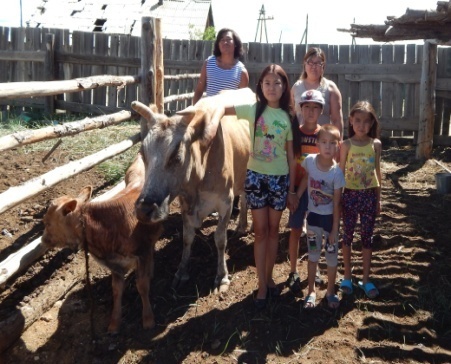 Муниципальное образование2016 г.2017 г.2018 г.1. Бай-Тайгинский кожуун9882. Барун-Хемчикский кожуун2993. Дзун-Хемчикский кожуун101194. Каа-Хемский кожуун-465. Кызылский кожуун161696. Монгун-Тайгинский кожуун-547. Овюрский кожуун9468. Пий-Хемский кожуун-569. Сут-Хольский кожуун85210. Тандинский кожуун1091311. Тере-Хольский кожуун110-12. Тес-Хемский кожуун1951113. Тоджинский кожуун76714. Улуг-Хемский кожуун13101015. Чеди-Хольский кожуун-5516. Чаа-Хольский кожуун-5417. Эрзинский кожуун-61018. г. Ак-Довурак7132319. г. Кызыл889010520. Республика Тыва 199226247Наименование районовОбщее количество детей-сирот, состоящих на учете в качестве нуждающихся в жилье(по состоянию на 1января 2019 г.)Обеспечение жильем в 2018 году (чел.)1. г. Кызыл1695972. Кызылский кожуун35663. Дзун-Хемчикский кожуун38124. Улуг-Хемский кожуун25045. Тес-Хемский кожуун15126. Монгун-Тайгинский кожуун12127. Тандинский кожуун24228. Сут-Хольский кожуун10529. г. Ак-Довурак 215210. Пий-Хемский кожуун147211. Эрзинский кожуун96212. Барун-Хемчикский кожуун155213. Бай-Тайгинский кожуун183214. Овюрский кожуун94215. Чаа-Хольский кожуун91216. Каа-Хемский кожуун125217. Чеди-Хольский кожуун97218. Тоджинский кожуун72219. Тере-Хольский кожуун172Всего4596139Территория2014 г.2015 г.2016 г.2017 г.2018 г.Российская Федерация7,46,56,05,6Сибирский федеральный округ7,86,96,66,4Республика Тыва15,414,511,28,69,4г. Кызыл11,512,27,87,17,8г. Ак-Довурак27,021,324,613,47,1Бай-Тайгинский кожуун8,517,26,97,712,1Барун-Хемчикский кожуун19,99,910,116,610,5Дзун-Хемчикский кожуун18,28,413,67,011,3Каа-Хемский кожуун 12,619,3-11,03,6Кызылский кожуун15,121,210,54,28,8Монгун-Тайгинский кожуун9,66,315,76,26,1Овюрский кожуун12,94,35,410,921,5Пий-Хемский кожуун17,84,49,15,34,8Сут-Хольский кожуун27,123,9-19,315,5Тандинский кожуун12,47,09,93,26,0Тере-Хольский кожуун30,334,432,820,0-Тес-Хемский кожуун14,031,017,24,313,5Тоджинский кожуун27,915,111,516,540,5Улуг-Хемский кожуун19,716,17,812,84,5Чаа-Хольский кожуун5,637,023,36,212,7Чеди-Хольский кожуун21,410,326,910,76,1Эрзинский кожуун13,912,55,311,45,9Наименование показателя201620172018Число детей, нуждающихся в санаторно-курортном лечении по медицинским показаниям, человек674068556881Число детей, получивших санаторно-курортное лечение, человек312426042821Доля детей, получивших санаторно-курортное лечение в процентах от общего числа детей, нуждающихся в санаторно-курортном лечении, процентов46,3 38 41 Наименование районаПодлежалоОсмотреноПроцентовг. Кызыл201091958997,41Бай-Тайгинский кожуун1839171793,36Барун-Хемчикский кожуун5210520299,84Дзун-Хемчикский кожуун4280425999,50Каа-Хемский кожуунКызылский кожуун5866557595,03Монгун-Тайгинский кожуунПий-Хемский кожуун1770175399,03Сут-Хольский кожуун16191619100Тандинский кожуун2511247398,41Тере-Хольский кожуун34933696,27Тес-Хемский кожуун1725157791,42Тоджинский кожуун 1534139090,61Овюрский кожуун 1169115999,14Улуг-Хемский кожуунЧаа-Хольский кожуун11571157100Чеди-Хольский кожуун13741374100Эрзинский кожуун1348134499,70Всего518605052497,42Охват2016 год2016 год2017 год2017 год2018 год2018 годабс. числопроцентовабс. числопроцентовабс. числопроцентовподлежало589291006138710051860100осмотрено5721797,15938996,755052497,42Наименование территорииВсегов том числе:в том числе:в том числе:в том числе:в том числе:Наименование территории2018 г.I гр.II гр.III гр.IV гр.V гр.1. Бай-Тайгинский кожуун1717365120910413262. Барун-Хемчикский кожуун520212123883107003. Дзун-Хемчикский кожуун4259136427698121244. Каа-Хемский кожуун5. Кызылский кожуун55751983303246737566. Тере-Хольский кожуун 336462776077. Монгун-Тайгинский кожуун8. Овюрский кожуун11593081169721009. Пий-Хемский кожуун17536631080100010. Сут-Хольский кожуун1619210126012471811. Тандинский кожуун2473854130625095412. Тес-Хемский кожуун157730811697921013. Тоджинский кожуун13905737255083414. Улуг-Хемский кожуун15. Чаа-Хольский кожуун1157351729686316. Чеди-Хольский кожуун13744348933101617. Эрзинский кожуун13449652846134018. г. Кызыл195892961139282526779719. Республика Тыва5052412597337134036243335Группы здоровья2016 год2016 год2017 год2017 год2018год2018годГруппы здоровьяабс. числопроцентовабс.числопроцентовабс.числопроцентовI группа1186420,731367523,031259724,75II группа4228273,894224071,123371366,10III группа24484,2728824,8540367,95IV группа2830,492690,452430,46V группа3400,62670,113350,72Наименование территорииВсегов том числе:в том числе:в том числе:Наименование территории2018 г.среднеениже среднеговыше среднего1. Бай-Тайгинский кожуун171714591341242. Барун-Хемчикский кожуун520247673421013. Дзун-Хемчикский кожуун425937822851924. Каа-Хемский кожуун5. Кызылский кожуун557551072831856. Тере-Хольский кожуун33628936117. Монгун-Тайгинский кожуун8. Овюрский кожуун115995265409. Пий-Хемский кожуун17531725171110. Сут-Хольский кожуун161914091119911. Тандинский кожуун2473207425914812. Тес-Хемский кожуун15771409878113. Тоджинский кожуун139012791001114. Улуг-Хемский кожуун15. Чаа-Хольский кожуун11571016776416. Чеди-Хольский кожуун137470936829917. Эрзинский кожуун13441279333218. г. Кызыл1958917903638104819. Республика Тыва505244515928352446Наименование территорииВсегов том числе:в том числе:в том числе:в том числе:в том числе:Наименование территории2018 г.основнаяподготови-тельнаяспец.Аспец.БосвобожденБай-Тайгинский кожуун17171138519191526Барун-Хемчикский кожуун520251366753Дзун-Хемчикский кожуун4259413365162124Каа-Хемский кожуунКызылский кожуун5575539111932267Тере-Хольский кожуун3363295101Монгун-Тайгинский кожуунОвюрский кожуун11591135310110Пий-Хемский кожуун1753174310000Сут-Хольский кожуун16191561332410Тандинский кожуун247321802385500Тес-Хемский кожуун1577154919801Тоджинский кожуун1390643728658Улуг-Хемский кожуунЧаа-Хольский кожуун11571091115401Чеди-Хольский кожуун13741327311600Эрзинский кожуун134412791825024г. Кызыл19589188614601906216Республика Тыва50524474962265463184118Физкультурная группа2016 год2016 год2017 год2017 год2018 год2018 годФизкультурная группаабс. числопроцентовабс. числопроцентовабс. числопроцентовОсновная5385094,115530093,114749694,00Подготовительная25334,4232665,4922654,48Специальная А5961,044980,834630,91Специальная Б2150,372580,431840,36Освобождены230,06670,111180,23Группа заболеваний2016 год2016 год2017 год2017 год2018год2018годГруппа заболеванийабс. числопроцентовабс. числопроцентовабс. числопроцентовЖКТ1374962,121378157,151331764,02Орган зрения16577,4820418,4619109,18Эндокринная система262611,86254010,5312055,79Дыхательной система950,421310,53850,40Кожные заболевания2020,912350,973481,67лор-органов9724,3913655,665032,41Ревматологические560,25980,42070,99Нервной система3271,474601,95342,65Опорно-двигательного аппарата4091,844581,84672,24Женских половых путей1390,621470,611260,60Психиатрические910,411430,52931,40Сердечно-сосудистые2631,261410,3800,38Педиатр15446,97271411,2617268,29Всего221301002425410020801100Заболевания во время беременности2014 г.2014 г.2015 г.2015 г.2016 г.2016 г.2017 г.2017 г.2018 г.2018 г.РФЗаболевания во время беременностиабс.процентовабс.процентовабс.процентовабс.процентовабс.процентовпроцентовАнемии353639,2355341,2348741,8353943,9361547,432,7Преэклампсии6477,14325,04285,13464,34836,32,2Угроза прерывания беременности395843,8390645,2200724,17058,76798,918,2Болезни мочеполовой системы171719,0139916,2170020,3202825,2192925,316,8Болезни эндокринной600,61081,31221,41952,43033,96,6Болезни системы кровообращенияя3563,93033,52342,82553,12623,48,0Всегозаболеванийбеременных13232146,713232146,712407143,912407143,911302135,611302135,610546131,010546131,011256147,711256147,7-Общая обеспеченность питанием20172018Количество общеобразовательных учреждений (далее – ООУ)176175из них в которых созданы условия для питания всех детей в этом ОО (количество в которых созданы названные условия только для части детей указать в примечании)161163Общая численность обучающихся в ООУ (чел.), всего, из них:6463267235предоставлена возможность бесплатно питаться в общеобразовательных учреждениях37764480фактически бесплатно питающихся в ООУ37764480имеющих право на бесплатное многоразовое питание (по всем основаниям, установленным в регионе для бесплатного питания более одного раза в день)6661460фактические обеспеченных бесплатно многоразовым питанием в ООУ6661460Охват питанием (в процентах)85,894,6из них многооразовым (в процентах от имеющих право)100100Фактическая стоимость завтрака (руб.)29,6431,91Фактическая стоимость обеда (руб.)43,1651,26Годы:Общее количество детей-инвалидов:2016 г.22612017 г.24002018 г.2526НаименованиеНаименование2016 г.2017 г.2018 г.Количество поданных заявок на выделение квоты по оказаниювысокотехнологичной медицинской помощи699440187Количество поданных заявок на выделение квоты по оказаниюиной медицинской помощи2691730Количество выделенных квот по оказаниювысокотехнологичной медицинской помощи250324294Количество выделенных квот по оказаниюиной медицинской помощи2691190Типы оздоровительных лагерейВсего детейЭффект оздоровленияЭффект оздоровленияЭффект оздоровленияЭффект оздоровленияЭффект оздоровленияЭффект оздоровленияТипы оздоровительных лагерейВсего детейвыраженныйвыраженныйслабыйслабыйотсутствуетотсутствуетТипы оздоровительных лагерейВсего детейкол-во детейпроцентовкол-во детейпроцентовкол-во детейпроцентов1. Загородные стационарные лагеря84679794495002. Лагеря дневного пребывания3065202566103922,811Нозологии20172018ДЦП5932ОП ЦНС3722Заболевание  ВАР1011ЦНС и позвоночника50ВПС56патология зрения, слуха146соматические заболевания4544синдром Дауна34ЧМТ45Эпилепсия 54Аутизм 02Итого 187136ПсихологЛогопедПедагог дополнительного образованияПовышение коммуникативного потенциалавсего2017121212241313999474820181030760105422205064ПолныеНеполныеМногодетныеОдинокие мамыОдинокие папыОпекунскиеМалообеспеченные201712164706131043201897394860379от 0 до 6 лет от 7 до 10 лет от 11 до 14 летот 15 до 18 лет201768683414201863352513Наименование показателя 2016 г.2017 г.2018 г.1. Количество интернатных учреждений, всего131313из них:из них:из них:из них:2. Дома ребенка111численность находящихся в них детей5152493. Детские дома111численность находящихся в них детей169214. Школы-интернаты для детей-сирот222численность находящихся в них детей4612594875. Школы-интернаты общего типа444численность находящихся в них детей12128199276. Школы-интернаты для детей с ограниченными возможностями здоровья666численность находящихся в них детей6278484677. Дома-интернаты для детей111численность находящихся в них детей222219Наименование муниципального района (городского округа)Кол-во преступленийКол-во преступленийКол-во преступленийНаименование муниципального района (городского округа)2017 г.2018 г.Рост/снижение(процентов)г. Кызыл179134-25Кызылский кожуун4019-52Каа-Хемский кожуун1113+18Пий-Хемский кожуун67+16Тоджинский кожуун911+22Тере-Хольский кожуун10-100Тандинский кожуун1215+25Тес-Хемский кожуун43-33Эрзинский кожуун30-100Чеди-Хольский кожуун108-20Улуг-Хемский кожуун2334+47Чаа-Хольский кожуун21-100Дзун-Хемчикский кожуун1813-38Сут-Хольский кожуун71-100Овюрский кожуун12+100Монгун-Тайгинский кожуун172-88Барун-Хемчикский кожуун3133+6Бай-Тайгинский кожуун610+662017 г.2018 г.+/-, процентовВсего совершено преступлений н/ми30335015,5Удельный вес, процентовв общественных местах13418437в состоянии алкогольного опьянения5020-60совершено в группе10690-15Выявлено лиц35740212,6из них, учащиеся школ21327328учащиеся СПО616811студенты21-100не учащиеся и не работающие919-90Повторная преступность768714,5Рецидивная преступность3030Структура подростковой преступностиСтруктура подростковой преступностиСтруктура подростковой преступностиСтруктура подростковой преступностиубийства21-100УПТВЗ115-54разбои217-66грабежи293831изнасилования80-100кражи15723013незаконное ношение, хранение, приобретение наркотических средств41473угон автотранспорта65-1620142015201620172018Кражи150142137157230Грабежи1934212938Разбои12198217Убийства35221Изнасилования49580Угоны т/с7710652282530244147